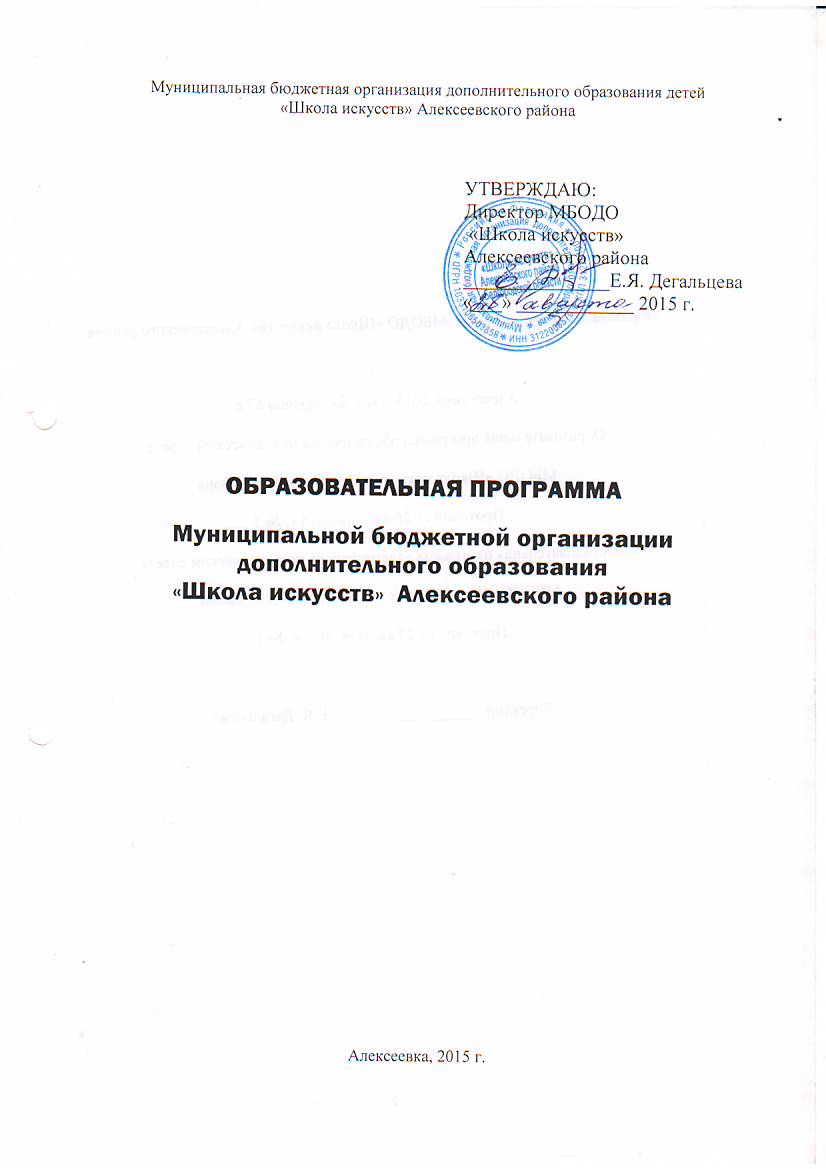 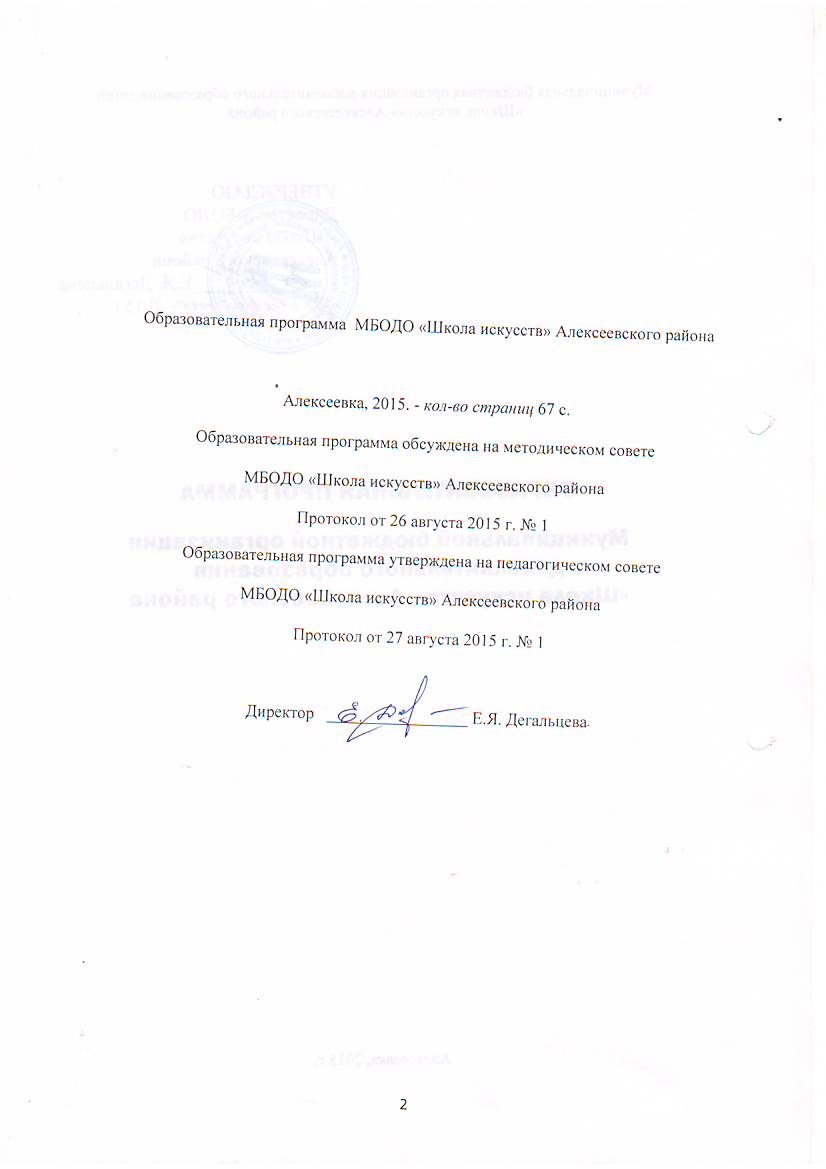 СодержаниеВВЕДЕНИЕШкола искусств как муниципальная бюджетная организация     дополнительного образования призвана удовлетворять образовательные потребности граждан, общества и государства в области художественного образования и эстетического воспитания, целенаправленного обучения детей и подростков различным видам искусства в целях выявления художественно-одаренных детей, создания условий для самоопределения и самореализации личности обучающихся, развития индивидуальных способностей каждого ребенка.Современный этап развития системы дополнительного образования во многом ориентирован на режим инновационного развития. В соответствии с изменениями, внесенными в Закон Российской Федерации от 10 июля . № 3266-1 «Об образовании» Федеральным законом от 16 июня . № 145-ФЗ, детские школы искусств получили правовой статус в большей степени соответствующий их профессиональному предназначению.Федеральным законом № 145-ФЗ предусмотрена реализация в детских школах искусств дополнительных предпрофессиональных общеобразовательных программ в области искусств. Основная цель данных программ – приобщение детей к искусству, развитие их творческих способностей и приобретение ими начальных профессиональных навыков. Основными задачами дополнительных предпрофессиональных общеобразовательных программ в области искусств являются формирование грамотной, заинтересованной в общении с искусством молодежи, а также выявление одаренных детей и подготовка их к возможному продолжению образования в области искусства в средних и высших учебных заведениях соответствующего профиля. Все это требует усиления внимания к проблеме повышения качества дополнительного образования детей, а следовательно, и определения новых подходов к разработке образовательных программ детских школ искусств, выявлению стратегий и направлений их инновационного развития. Муниципальная бюджетная организация дополнительного образования «Школа искусств» Алексеевского района (далее – Школа) реализует дополнительные предпрофессиональные общеобразовательные программы в области искусств и дополнительные общеразвивающие программы. В Школе обучается более 800 учащихся по 14 специализациям.Образовательная программа  Школы разработана на основании федеральных государственных требований, установленных к минимуму содержания, структуре и условиям реализации дополнительных предпрофессиональных программ в области искусств и общеразвивающих программ, а также срокам их реализации.Образовательная программа  Школы определяет содержание и организацию образовательного процесса в Школе с учетом:обеспечения преемственности образовательных программ в области искусств и основных профессиональных образовательных программ среднего профессионального и высшего профессионального образования в области искусств;сохранения единства образовательного пространства Российской Федерации в сфере культуры и искусства.Образовательная программа Школы  - это целостная образовательная система, опирающаяся в своей деятельности на принципы:гуманизации (утверждение ценности общекультурного наследия человечества, внимание к ценностям различных видов искусства); дифференциации (выявление и развитие у учащихся склонностей и способностей к знаниям в различных областях искусства и культуры); индивидуализации (построение образовательного процесса с каждым учащимся на основе его индивидуальных интересов, склонностей и способностей; учет индивидуальных особенностей преподавателей в реализации творческих замыслов); личностного подхода (обеспечение благоприятных условий для личностного роста каждого субъекта образовательного процесса как полноценно функционирующей и развивающейся личности, находящейся в непрерывном движении и становлении); прогностичности (учет тенденций изменения социального заказа и системы образования, видение новых интересов и потребностей участников образовательного процесса); творческой направленности (утверждение ценностей творчества, новаторства); активности (включение всех участников образовательного процесса во все сферы жизнедеятельности школы). Данные принципы, лежащие в основе содержания образовательной программы Школы, ориентированы на:создание условий для развития творческих способностей личности и внутреннего духовного мира, воспитание эмоциональной и волевой сферы, творческое сотрудничество всех субъектов образовательного процесса (учащихся, преподавателей, родителей (законных представителей) обучающихся). Образовательная программа Школы предназначена к использованию на протяжении всего срока реализации учебных планов, на основании которых она подготовлена.АНАЛИТИЧЕСКИЙ МОДУЛЬ ОБРАЗОВАТЕЛЬНОЙ ПРОГРАММЫ Информационная справкаШкола создана в 1960 году. Наименование Школы при создании – Алексеевская  детская музыкальная школа (приказ № 190 от 29 июня . Белгородского областного управления культуры). В 1981 году Алексеевская детская музыкальная школа переименована в Алексеевскую школу искусств на основании приказа управления культуры Белгородской области №124 от 23.08.1981 г., является ее правопреемником, несет права и обязанности, возникшие у указанного учреждения до момента ее преобразования в Муниципальное образовательное учреждение дополнительного образования детей «Детская школа искусств» г. Алексеевки Белгородской области.Муниципальное образовательное учреждение дополнительного образования детей «Детская школа искусств» г. Алексеевки Белгородской области создано на основании приказа начальника управления культуры администрации Алексеевского района и города Алексеевки Белгородской области №123 от 25 сентября 2003 года.Школа реорганизована 15.10.2014 г. путем присоединения:Муниципального бюджетного образовательного учреждения дополнительного образования детей «Детская музыкальная школа» с. Иловка Алексеевского района Белгородской области;Муниципального бюджетного образовательного учреждения дополнительного образования детей «Детская музыкальная школа» с. Советское Алексеевского района Белгородской области;Муниципального бюджетного образовательного учреждения дополнительного образования детей «Детская школа искусств» с. Щербаково Алексеевского района Белгородской области;В своей деятельности Школа руководствуется Законом РФ «Об образовании», типовым положением «Об образовательном учреждении дополнительного образования детей», законодательством РФ и Белгородской области, нормативными актами органов управления образованием, Уставом Школы. Специфическая особенность дополнительного художественно-эстетического образования детей в Школе заключается в том, что обучающемуся предоставляется право выбора вида художественно-эстетической деятельности, уровня сложности и темпа освоения образовательной программы. Школа осуществляет основные виды деятельности в соответствии с лицензией - дополнительное образование детей и взрослых по дополнительным общеобразовательным программам:реализация дополнительных предпрофессиональных программ;реализация дополнительных общеразвивающих программ.В процессе реализации образовательных программ Школа осуществляет творческую, культурно-просветительную и методическую деятельность.Модель образования в Школе представляет собой совокупность единых образовательных сред, обеспечивающих наиболее благоприятные условия для творческих коллективов школы с их индивидуальным развитием и неповторимым своеобразием, объединенных системной деятельностью по освоению художественного творчества, образующих единое образовательное пространство, благотворно воздействующее на детей, родителей, преподавателей и жителей социума. Школа осуществляет творческое взаимодействие с Белгородским государственным институтом искусств и культуры, Воронежской академией искусств, Воронежским государственным архитектурно-строительным университетом, Алексеевским колледжем. Структура контингента обучающихсяШкола систематически ведет мониторинг по изучению образовательных потребностей заказчиков образовательных услуг, в результате которых были открыты отделения: 1994 г. – раннего эстетического развития детей, . – фольклорное, в . – вокальное, в . – хоровое отделение. В результате исследования запросов родителей г. Алексеевки и Алексеевского района выяснилось, что открытые отделения  и специализации на сегодняшний  день востребованы и соответствуют запросу социума. В Школе занятия проходят в две смены, продолжительность урока – 40 минут. Школа работает с 8.15 до 20.00 по шестидневной рабочей неделе. Количество учащихся, принимаемых в Школу, определяется в соответствии с муниципальным заданием на оказание муниципальных услуг, устанавливаемых ежегодно управлением культуры администрации Алексеевского района. Численный состав обучающихся на отделениях, количество педагогических и концертмейстерских часов ежегодно (в конце августа) в соответствии с учебным планом утверждаются директором школы и согласовываются с начальником управления культуры администрации муниципального района «Алексеевский район и город Алексеевка».Педагогический коллектив МБОДО «Школа искусств» Алексеевского районаВ настоящее время в Школе работает творческий коллектив педагогических работников -   48 человек. Из них имеют:Высшее образование – 26 человек;Среднее специальное образование – 22 человека.Обучаются в ВУЗах  – 2 человека.Высшая категория – 16 человек.Первая категория – 19 человек.Без квалификационной категории – 13 человек.Заслуженный работник культуры РФ – 1 человек.Награждены Грамотой Министерства культуры РФ – 6 человек.Школа является методической площадкой Алексеевского зонального методического объединения, в которое входят ДШИ И ДМШ Алексеевского, Красненского, Красногвардейского районов. На базе школы проводятся:Педагогические конференции;Обучение на теоретических семинарах;Общение с коллегами, изучение их передового педагогического опыта;Работа в методических объединениях отделений;Проведение открытых занятий;Самоанализ методических объединений отделений. Школа проводит большую воспитательную и просветительскую работу с учащимися школы. Ежегодно проводятся заседания клуба «Эврика», музыкальные гостиные, лекции-концерты для учащихся общеобразовательных школ и  детских садов.С учащимися Школы систематически ведется профориентационная работа. Кураторы Белгородского музыкального колледжа им. С.А. Дегтярева БГИИК, Губкинского музыкального колледжа БГИИК занимаются с перспективными учащимися, следят за их творческим ростом  В 2013 году в средние и высшие учебные заведения поступили 14 выпускников школы, в 2014 учебном году – 14, в 2015 году – 10 выпускников школы.   Школа тесно сотрудничает с учреждениями культуры г. Алексеевки и Алексеевского района, помогает в проведении концертных мероприятий в Алексеевском районе. Преподаватели и учащиеся школы постоянно выступают на концертных площадках города и района, участвуют в концертах в  Белгородской области.Материально-техническая база Школа имеет типовое трехэтажное здание. В школе есть библиотека, костюмерная, художественный фонд, выставочный зал, два актовых зала.Школа имеет структурные подразделения расположенные по адресам: 309816 Белгородская область, Алексеевский район, с. Советское, ул. Мира, д. 13;309813 Белгородская область, Алексеевский район, с. Варваровка, ул. Школьная, д.1;309803 Белгородская область, Алексеевский район, с. Щербаково, ул. Центральная, д.7;309840 Белгородская область, Алексеевский район, с. Хлевище, ул. Николая Рыжих, д. 17;309805 Белгородская область, Алексеевский район, х. Хрещатый, ул. Школьная, д.1;309830 Белгородская область, Алексеевский район, с. Иловка, ул. Ленина, д.9;309834 Белгородская область, Алексеевский район, с. Афанасьевка, ул. Горького, 43.       Советское структурное подразделение находится на 1 этаже МОУ Советская СОШ, занимает часть помещений  на основании договора о безвозмездном пользовании от 11 июля 2013 г.; площадь учебных помещений составляет 167,9 кв.м;  имеется концертный зал на 100 мест,  оборудованный класс вокально-хоровых дисциплин, класс фортепиано оборудован двумя инструментами.  Помещение Щербаковского структурного подразделения находится в безвозмездном пользовании. Площадь  учебных помещений 97, 0 кв.м. Оборудован класс изобразительного искусства, есть помещение для хранения музыкальных инструментов. Помещение Иловского структурного подразделения  находится в безвозмездном пользовании. Площадь учебных помещений 248 кв.м., имеется концертный зал на 267 посадочных мест, оборудован хореографический класс. С двумя инструментами фортепиано имеется 1 класс. Есть специальное помещение для хранения инструментов.Библиотека Школы имеет в наличии методическое обеспечение по всем видам образовательной деятельности Школы: учебники – 4759 шт., методическая литература – 257 – шт., фонотека – 188 шт. Структура управленияУправление Школой осуществляется в соответствии  с Гражданским кодексом РФ, Законом РФ «Об образовании», Типовым положением о  дополнительном образовательном учреждении,  Уставом Школы  и строится на принципах  единоначалия и коллегиальности.К коллегиальным органам  управления    относятся:Общее собрание работников Школы;Педагогический совет Школы;Родительский комитет Школы;Методический совет Школы;Экспертный совет Школы. Основные документы,  регламентирующие деятельность Школы:  Устав; лицензия на образовательную деятельность;коллективный договор;правила внутреннего трудового распорядка;штатное расписание;должностные инструкции;план работы школы на учебный год;приказы, распоряжения;охрана труда, техника безопасности и пожарная безопасность;информационно-справочные документы, учебно-педагогическая документация;локальные  акты,  регламентирующие учебно-воспитательную работу.Руководство МБОДО «Школа искусств» Алексеевского районаРуководство Школы выполняет следующие функции:функция анализа. Анализ конечных результатов деятельности осуществляется на модульной основе;функция планирования. В основе планирования деятельности лежат комплексно-целевые программы;функция организации. Исследовательский подход к подготовке и проведению педсоветов;функция организации. Система внутришкольного контроля осуществляется на модульной основе;функция регулирования. Составляются программы сопутствующего повторения.Структура управления школойОценка деятельности школы и ее структур осуществляется по следующим критериям:критерий эффективности организации педагогического процесса. Показатели этого критерия: скоординированная работа преподавателей, учащихся и родителей, мотивационная основа обучения и воспитания, оптимальное расходование времени преподавателями и учащимися.критерий действенности педагогического процесса. Показатели критерия: демократическое устройство школы, направленное на соблюдение свободы, чести и достоинства ее учащихся, преподавателей, сотрудников, родителей, гуманистический характер взаимоотношений в школе, позитивный уровень обученности и воспитанности учащихся. Предметная среда  ШколыСтруктура современной модели предметной среды Школы осуществлена на основе технологического подхода, который включает в себя:определение состава и площади Школы в зависимости от направленности воспитательной и обучающей практики;выявлении функциональной направленности помещений и отдельных зон в соответствии со спектром принятых видов деятельности и форм работы учащихся и преподавателей;подбор специализированной мебели и приспособлений для каждого помещения (рабочих мест учащегося, преподавателя), систем хранения оборудования;отбор и разработку комплектов учебного оборудования для различных предметов;создание дидактического дизайна;Создание возможностей комплексного использования средств обучения в условиях предметной и игровой среды. Технологическая модель Школы сформирована на основе компактной пространственной организации, функционально-предметной ориентации, комплексности, полифункциональности, что обеспечивает:максимальное приспособление предметных сред к особенностям обучения;кабинетная форма организации занятий;составление расписание занятий, отвечающее индивидуальным особенностям учащихся; смена видов деятельности, отвечающей возрастной специфики детей;овладение учащимися необходимым предметным миром и введением его в сферу своей индивидуальной собственной деятельности, что создает необходимую основу для развивающего обучения  и сохранения здоровья детей.В Школе  соблюдаются санитарно-гигиенические нормы, рациональный режим учебы, обеспечение разнообразных форм и способов деятельности детей, исходя из их индивидуальных особенностей. В основу образовательной среды  положены не отдельные звенья образовательного процесса, а целостный процесс, направленный на достижение поставленной цели и ожидаемых результатов.Многое совершенствуется в предметной среде Школы. Однако этого явно недостаточно, так как в современной науке и мировой практике подчеркивается важность и актуальность проблем, связанных с поиском и передачей информации, в том числе и новейшими компьютерными системами.Основные принципы образовательной политики Школы            Принцип развития - стимулирование и поддержка эмоционального, духовно-нравственного и интеллектуального развития и саморазвития учащихся, создание условий для проявления самостоятельности, инициативности, творческих способностей учащихся в различных видах деятельности.                     Принцип культуросообразности - создание условий для наиболее полного ознакомления с достижениями и развитием культур современного общества и формирование разнообразных познавательных интересов. Сочетание, взаимосвязь и взаимодополняемость федерального, и регионального компонентов содержания образования.Принцип целостности - организация образовательного процесса и его содержания как непрерывно развивающейся деятельности обучающегося по освоению определенной области культуры. Принцип комплексности - проявление интегративных качеств образовательного процесса,  раскрывается в особой организации деятельности на основе интегрирования содержания и форм образовательного процесса, взаимосвязи предметных областей, взаимодействия субъектов образовательного процесса. Принцип преемственности - обеспечение логики построения образования между разными ступенями (классами), этапами («вертикаль») и между разными формами («горизонталь»); установление связей между ранее приобретенным опытом и новыми знаниями. Принцип многоуровневости - выстраивание логики образовательного пространства по этапам (ступеням) с учетом целесообразных функций каждой ступени и с прогнозированием результатов. Схема многоуровневости образовательного процесса в МБОДО «Школа искусств» Алексеевского района представлена следующим образом:1-я ступень – общее эстетическое развитие (6,5-10 лет); 2-я ступень – общее художественное развитие (11-13 лет); 3-я ступень – ранняя профессиональная ориентация (14-18 лет). Здесь, с одной стороны, продолжается общее художественное развитие детей, которые не планируют связать свою профессиональную деятельность с искусством, с другой стороны, осуществляется допрофессиональная подготовка детей, настроенных продолжить обучение в профильных средних и высших образовательных учреждениях культуры и искусств.Принцип раннего вхождения в художественно-эстетическую деятельность - раннее эстетическое развитие, адаптация детей к коллективу, искусству, художественно-эстетической деятельности и пр. Принцип открытости прием в Школу всех детей, создание основы взаимодействия общего, дополнительного и специального образования, расширение возможности поступления, выхода и перехода на различные ступени дополнительного образования детей.  Принцип вариативности - свобода выбора индивидуальной траектории образования на основе разработки различных вариантов образовательных программ, модулей, технологий, дифференцированных по содержанию в зависимости от возраста, исходного уровня развития, индивидуальных особенностей, специальных способностей, интересов и потребностей детей и подростков. Миссия, приоритетные направления, цели и задачи МБОДО «Школа искусств» Алексеевского района  на 2015 – 2020 гг.Главная миссия Школы - духовно-нравственное воспитание детей и подростков средствами художественно-эстетического творчества.Цель - развитие и воспитание  личности, ее ценностных ориентиров, раскрытие творческого потенциала и индивидуальности.Задачи:Обеспечить реализацию прав каждого учащегося на получение дополнительного образования в соответствии с его потребностями и возможностями.Создать условия для формирования конкурентоспособной личности, готовой к саморазвитию, самоопределению и творческому росту.Повышать качество образования за счет освоения современных педагогических технологий, способствующих развитию обучающихся и педагогов в творческом взаимодействии и сотрудничестве.Видение путей выполнения миссии предполагает: позиционирование Школы искусств как ведущего центра дополнительного образования в культурно-образовательном пространстве Алексеевского района создание условий для всесторонней реализации образовательных потребностей учащихся и их родителей через расширение спектра образовательных услуг и создание условий для реализации индивидуальной образовательной траектории каждого учащегося; использование образовательных, педагогических, научно-методических и материальных ресурсов для развития и реализации творческого потенциала учащихся в различных видах художественно-эстетической деятельности; расширение социального партнерства с учреждениями образования и культуры Алексеевского района для создания единого культурно-образовательного пространства. Приоритетными направлениями деятельности Школы являются: 1. Создание условий для удовлетворения духовных потребностей жителей Алексеевского района через организацию концертной деятельности для учащихся   школы искусств, их родителей, учащихся образовательных учреждений.2. Приобщение учащихся Школы искусств к мировой и национальной культуре.3. Создание условий для личностно-творческой самореализации и ранней профессиональной ориентации обучающихся в различных направлениях художественного образования.4. Создание в Алексеевском районе единого открытого культурного и информационного пространства.5. Содействие и поддержка творчества и профессионального развития музыкально-одаренных детей и подростков.Основные цели Школы: удовлетворение образовательных потребностей граждан в области художественного образования и эстетического воспитания, развитие мотивации личности к познанию и творчеству;создание наиболее благоприятных условий организации учебного процесса с учетом доминирующих особенностей групп учащихся;обеспечение решения задач дифференцированного подхода к обучению;воспитание трудолюбия, уважения к правам человека, любви к окружающей природе, Родине, семье;создание основы для осознанного выбора и последующего освоения профессиональных образовательных программ.Достижению намеченных целей будет способствовать решение следующих задач:обеспечение духовно-нравственного, патриотического, трудового воспитания учащихся;выявление и развитие творческого потенциала одаренных учащихся;профессиональная ориентация учащихся;создание и обеспечение необходимых условий для личностного развития, профессионального самоопределения и творческого труда детей в возрасте от 6 до 18 лет;адаптация учащихся к жизни в обществе;формирование общей культуры детей;организация содержательного досуга детей;удовлетворение потребности учащихся в художественно-эстетическом и интеллектуальном развитии.ПРОГРАМНЫЙ МОДУЛЬ ОБРАЗОВАТЕЛЬНОЙ ПРОГРАММЫСодержание образовательного процессаВ соответствии с ФЗ «Об образовании в Российской Федерации»  в школе реализуются два вида дополнительных  общеобразовательных программ: дополнительные общеразвивающие программы и дополнительные предпрофессиональные общеобразовательные программы в области искусств. В школе ведется обучение по видам искусств:музыкальное;декоративно-прикладное.изобразительное;хореографическое;театральное;Образовательный процесс в Школе осуществляется по четырнадцати специализациям  на учебных отделениях Школы. Каждое учебное отделение проводит образовательную, методическую, социокультурную, воспитательную работу с обучающимися, осуществляет их допрофессиональную подготовку. Дополнительные предпрофессиональные общеобразовательные программы в области искусств реализуются в целях:выявления одаренных детей в раннем детском возрасте, создания условий для их художественного образования и эстетического воспитания, приобретения детьми знаний, умений и навыков в области выбранного вида искусств, приобретения опыта творческой деятельностиосуществления подготовки детей к поступлению в образовательные учреждения, реализующие профессиональные образовательные программы в области искусств. Дополнительные предпрофессиональные общеобразовательные программы в области искусств разработаны Школой  самостоятельно на основании федеральных государственных требований, установленных к минимуму содержания, структуре и условиям реализации этих программ, а также срокам их реализации.Минимум содержания дополнительных предпрофессиональных общеобразовательных программ в области искусств  обеспечивает целостное художественно-эстетическое развитие личности и приобретение ею в процессе освоения образовательных программ исполнительских и теоретических знаний, умений и навыков.Общеразвивающие программы в области искусств  реализуются в целях:формирования у обучающихся эстетических взглядов, нравственных установок и потребности общения с духовными ценностями, произведениями искусства;воспитания активного слушателя, зрителя, участника творческой самодеятельности.Общеразвивающие программы в области искусств реализуютсяпосредством:• личностно-ориентированного образования, обеспечивающего творческое и духовно-нравственное самоопределение ребенка, а также воспитания творчески мобильной личности, способной к успешной социальной адаптации в условиях быстро меняющегося мира;• вариативности образования, направленного на индивидуальную траекторию развития личности;• обеспечения для детей свободного выбора общеразвивающей программы в области того или иного вида искусств, а также, при наличии достаточного уровня развития творческих способностей ребенка, возможности его перевода с дополнительной общеразвивающей программы в области искусств на обучение по предпрофессиональной программе в области искусств.Общеразвивающие программы в области искусств разрабатываются и утверждаются Школой самостоятельно  с учетом  «Рекомендаций по организации образовательной и методической деятельности при реализации общеразвивающих программ в области искусств» от 19 ноября 2013 г. №191-01-39/СВ-ГИ, а также кадрового потенциала и материально-технических условий Школы, региональных особенностей. Общеразвивающие программы в области искусств  основываются на принципе вариативности для различных возрастных категорий детей и молодежи, обеспечивают развитие творческих способностей подрастающего поколения, формирование устойчивого интереса к творческой деятельности.Школа реализует программы художественно-эстетической направленности до срока окончания их действия.Дополнительные предпрофессиональныеобщеобразовательные программыв области искусствДополнительные общеразвивающие программыв области искусствДополнительные программыхудожественно-эстетической направленности3.2 Требования к результатам освоения программ по видам искусств3.2.1. Требования к результатам освоения дополнительных предпрофессиональных общеобразовательных программ по видам искусствМузыкальное искусствоРезультатом освоения дополнительных предпрофессиональных общеобразовательных программ в  области музыкального искусства («Фортепиано», «Народные инструменты», «Струнные инструменты», «Хоровое пение», «Музыкальный фольклор») является приобретение обучающимися знаний, умений и навыков в предметных областях:в области музыкального исполнительства:знания художественно-эстетических, технических особенностей, характерных для сольного, ансамблевого и (или) оркестрового/хорового исполнительства;знания музыкальной терминологии;умения грамотно исполнять музыкальные произведения соло, в ансамбле/оркестре/хоре на музыкальном инструменте;умения самостоятельно разучивать музыкальные произведения  различных жанров и стилей на музыкальном инструменте;умения самостоятельно преодолевать технические трудности при разучивании несложного музыкального произведения;умения создавать  художественный образ при исполнении музыкального произведения;навыков импровизации, чтения с листа несложных музыкальных произведений;навыков подбора по слуху;первичных навыков в области теоретического анализа исполняемых произведений;навыков публичных выступлений (сольных, ансамблевых, оркестровых, хоровых);  в области теории и истории музыки:знания музыкальной грамоты;знания основных этапов жизненного и творческого пути отечественных и зарубежных композиторов, а также созданных ими музыкальных произведений;первичные знания в области строения классических  музыкальных форм;умения использовать полученные теоретические знания при исполнительстве музыкальных произведений на народном или национальном инструменте, а также фортепиано;умения осмысливать музыкальные произведения и события путем изложения в письменной форме, в форме ведения бесед, дискуссий;навыков восприятия музыкальных произведений различных стилей и жанров, созданных в разные исторические периоды;навыков восприятия элементов музыкального языка;навыков анализа музыкального произведения;навыков записи музыкального текста по слуху;навыков вокального исполнения музыкального текста;первичных навыков и умений по сочинению музыкального текста.Декоративно-прикладное искусствоРезультатом освоения программы «Декоративно-прикладное творчество» является приобретение обучающимися знаний, умений и навыков в предметных областях:в области художественного творчества:знания основных видов народного художественного творчества;знания терминологии в области декоративно-прикладного и изобразительного искусства;умения грамотно изображать с натуры и по памяти предметы (объекты) окружающего мира;умения создавать  художественный образ на основе решения технических и творческих задач;умения самостоятельно преодолевать технические трудности при реализации художественного замысла;навыков копирования лучших образцов различных художественных ремесел;навыков работы в различных техниках и материалах;навыков передачи объема и формы, четкой конструкции предметов, передачи их материальности, фактуры с выявлением планов, на которых они расположены;навыков подготовки работ к экспозиции;в области пленэрных занятий:знания об объектах живой природы, особенностей работы над пейзажем, архитектурными мотивами;знания способов передачи большого пространства, движущейся и постоянно меняющейся натуры, законов линейной перспективы, равновесия, плановости;умения изображать окружающую действительность, передавая световоздушную перспективу и естественную освещенность;умения применять навыки, приобретенные на учебных предметах «рисунок», «живопись», «композиция»;в области истории искусств:знания основных этапов развития декоративно-прикладного и изобразительного искусства;первичных навыков восприятия и анализа художественных произведений различных стилей и жанров, созданных в разные исторические периоды, в том числе произведений декоративно-прикладного искусства и народных промыслов;умения использовать полученные теоретические знания в художественно-творческой деятельности.Изобразительное искусство Результатом освоения программы «Живопись» является приобретение обучающимися знаний, умений и навыков в предметных областях: в области художественного творчества:знания терминологии изобразительного искусства;умения грамотно изображать с натуры и по памяти предметы (объекты) окружающего мира;умения создавать  художественный образ на основе решения технических и творческих задач;умения самостоятельно преодолевать технические трудности при реализации художественного замысла;навыков анализа цветового строя произведений живописи;навыков работы с подготовительными материалами: этюдами, набросками, эскизами;навыков передачи объема и формы, четкой конструкции предметов, передачи их материальности, фактуры с выявлением планов, на которых они расположены;навыков подготовки работ к экспозиции;в области пленэрных занятий:знания об объектах живой природы, особенностей работы над пейзажем, архитектурными мотивами;знания способов передачи большого пространства, движущейся и постоянно меняющейся натуры, законов линейной перспективы, равновесия, плановости;умения изображать окружающую действительность, передавая световоздушную перспективу и естественную освещенность;умения применять навыки, приобретенные на предметах «рисунок», «живопись», «композиция»;в области истории искусств:знания основных этапов развития изобразительного искусства;умения использовать полученные теоретические знания в художественной деятельности;первичных навыков восприятия и анализа художественных произведений различных стилей и жанров, созданных в разные исторические периоды.Результатом освоения программы «Живопись» с дополнительным годом обучения, сверх обозначенных выше  предметных областей, является приобретение обучающимися следующих знаний, умений и навыков в предметных областях:в области живописи:знания классического художественного наследия, художественных школ;   умения раскрывать образное и живописно-пластическое решение в творческих работах;умения использовать изобразительно-выразительные возможности рисунка и живописи;навыков самостоятельно применять различные художественные материалы и техники;в области пленэрных занятий:знания о закономерностях построения  художественной формы, особенностях ее восприятия и воплощения;умения передавать настроение, состояние в колористическом решении пейзажа; умения сочетать различные виды этюдов, набросков в работе над композиционными эскизами;навыков техники работы над жанровым эскизом с подробной проработкой деталей;в области истории искусств:знания основных произведений изобразительного искусства; умения узнавать изученные произведения изобразительного искусства и соотносить их с определенной эпохой и стилем;навыков восприятия современного искусства.Хореографическое искусство Результатом освоения программы «Хореографическое творчество» является приобретение обучающимися знаний, умений и навыков в предметных областях: в области хореографического исполнительства:знания профессиональной терминологии;умения исполнять различные виды танца: классический, народно-сценический;   умения определять средства музыкальной выразительности в контексте хореографического образа;умения выполнять комплексы специальных хореографических  упражнений, способствующих развитию профессионально необходимых физических качеств;умения соблюдать требования к безопасности при выполнении танцевальных движений;умения осваивать и преодолевать технические трудности при тренаже классического танца  и разучивании хореографического произведения;навыков музыкально-пластического  интонирования;навыков сохранения и поддержки собственной физической формы;  навыков публичных выступлений;в области теории и истории искусств:знания музыкальной грамоты;знания основных этапов жизненного и творческого пути отечественных и зарубежных композиторов;знания и слуховых представлений программного минимума произведений симфонического, балетного и других жанров музыкального искусства;знания основных элементов музыкального языка; первичных знаний в области строения классических  музыкальных форм; навыков восприятия музыкальных произведений различных стилей и жанров, созданных в разные исторические периоды;знания основных этапов развития хореографического искусства;знания основных этапов становления и развития искусства балета;знания основных отличительных особенностей хореографического искусства различных исторических эпох, стилей и направлений;навыков восприятия элементов музыкального языка;навыков анализа музыкального произведения.Театральное искусство Результатом освоения программы «Искусство театра» является приобретение обучающимися знаний, умений и навыков в предметных областях: в области театрального исполнительского искусства:знания профессиональной терминологии; знания основ техники безопасности при работе на сцене;умения использовать выразительные средства для создания художественного образа (пластику, мимику и т.д.);умения использовать приобретенные технические навыки при решении исполнительских задач;умения воплощать образную музыкальную и пластическую характеристику через приемы сценического движения;умения анализировать свою работу и работу других обучающихся;навыков владения основами актерского мастерства;навыков владения средствами пластической выразительности;навыков участия в репетиционной работе;навыков публичных выступлений;навыков общения со зрительской аудиторией в условиях театрального представления;навыков использования игровых и тренинговых упражнений для избавления от психологических проблем;навыков тренировки психофизического аппарата;в области теории и истории искусств:первичные знания основных эстетических и стилевых направлений в области театрального, музыкального и изобразительного искусства; знания основных средств выразительности театрального, музыкального и изобразительного искусства;знания основных этапов развития театрального искусства;первичные знания об истории возникновения жанров театрального искусства;знания отечественных и зарубежных произведений искусства в области театрального, музыкального и изобразительного искусства;знания  театральной терминологии;  первичные знания музыкальной грамоты, знания основных музыкальных жанров в их взаимосвязи с другими видами искусств.3.2.2.Требования к результатам освоения общеразвивающих программ в области музыкального искусстваРезультатом освоения общеразвивающих программ в области музыкального искусства является приобретение обучающимися следующих знаний, умений и навыков:в области исполнительской подготовки:навыков исполнения музыкальных произведений (сольное исполнение, коллективное исполнение);умений использовать выразительные средства для создания художественного образа;умений самостоятельно разучивать музыкальные произведения различных жанров и стилей;навыков публичных выступлений;навыков общения со слушательской аудиторией в условиях музыкально-просветительской деятельности образовательной организации.в области историко-теоретической подготовки:первичных знаний о музыкальных жанрах и основных стилистических направлениях;знаний лучших образцов мировой музыкальной культуры (творчество великих композиторов, выдающихся отечественных и зарубежных произведений в области музыкального искусства);знаний основ музыкальной грамоты;знаний основных средств выразительности, используемых в музыкальном искусстве;знаний наиболее употребляемой музыкальной терминологии.Учебный план МБОДО «Школа искусств» Алексеевского районаУчебный план  Школы – это документ, разрабатываемый и утверждаемый школой самостоятельно, реализующий нормативы федерального базисного плана, включающий содержание образования, отражающий специфику данного образовательного учреждения в пределах его компетенции и являющийся основой для осуществления образовательной деятельности в Школе.При составлении учебного плана учитывались:федеральные государственные требования, установленные к минимуму содержания, структуре и условиям реализации дополнительных предпрофессиональных общеобразовательных  программ в области искусства, а также срокам их реализации;интерес всех участников образовательного процесса; видовые особенности школы, определяющие содержание, направление, уровень, формы и результативность всей деятельности учреждения; создание условий для развития личности ребёнка.Учебный план Школы ориентирован на:воспитание и развитие у обучающихся личностных качеств, позволяющих уважать и принимать духовные и культурные ценности разных народов;формирование у обучающихся эстетических взглядов, нравственных установок и потребности общения с духовными ценностями;формирование умения у обучающихся самостоятельно воспринимать и оценивать культурные ценности;воспитание детей в творческой атмосфере, обстановке доброжелательности, эмоционально-нравственной отзывчивости, а также профессиональной требовательности;формирование у одаренных детей комплекса знаний, умений и навыков, позволяющих в дальнейшем осваивать основные профессиональные образовательные программы в области соответствующего вида искусства;выработку у обучающихся личностных качеств, способствующих освоению в соответствии с программными требованиями учебной информации, приобретению навыков творческой деятельности; умению планировать свою домашнюю работу; осуществлению самостоятельного контроля за своей учебной деятельностью; умению давать объективную оценку своему труду; формированию навыков взаимодействия с преподавателями и обучающимися в образовательном процессе, уважительного отношения к иному мнению и художественно-эстетическим взглядам; пониманию причин успеха/неуспеха собственной учебной деятельности; определению наиболее эффективных способов достижения результата;выявление одаренных детей в области соответствующего вида искусства в раннем возрасте и подготовку одаренных детей к поступлению в образовательные учреждения, реализующие основные профессиональные образовательные программы в области соответствующего вида искусства.Высокое качество образования, его доступность, открытость, привлекательность для обучающихся, их родителей (законных представителей), духовно-нравственное развитие, эстетическое воспитание и художественное становление личности обеспечиваются созданием в школе комфортной, развивающей образовательной среды, включающей:организацию творческой деятельности обучающихся путем проведения творческих мероприятий (конкурсов, фестивалей, мастер-классов, олимпиад, концертов, творческих вечеров, выставок, театрализованных представлений и др.);организацию посещений обучающимися учреждений и организаций культуры (филармоний, выставочных залов, театров, музеев и др.);организацию творческой и культурно-просветительной деятельности совместно с другими образовательными учреждениями, в том числе среднего профессионального и высшего профессионального образования, реализующими основные профессиональные образовательные программы в области соответствующего вида искусства;использование в образовательном процессе образовательных технологий, основанных на лучших достижениях отечественного образования в области искусств, а также современном уровне его развития; эффективную самостоятельную работу обучающихся при поддержке педагогических работников и родителей (законных представителей) обучающихся;построение содержания образовательной программы в области искусств с учетом индивидуального развития детей, а также тех или иных социально-культурных особенностей субъекта Российской Федерации;эффективное управление образовательным учреждением. Образовательный процесс строится на основе расписания занятий учащихся. Расписание занятий составляются с учетом норм СанПина и утверждаются директором Школы в соответствии с учебными планами отделений.В Школе существует две формы проведения занятий – индивидуальная и групповая. Сведения о  программах  учебных предметов МБОДО «Школа искусств» Алексеевского районаПрограммы учебных предметов по дополнительным предпрофессиональным общеобразовательным программам в области   искусств    разработаны в соответствии с ФГТ  и являются неотъемлемой частью образовательной программы  Школы, разработанной педагогическим коллективом Школы.Программы	учебных предметов выполняют следующие функции:нормативную, (документ, обязательный для выполнения в полном объеме);процессуально-содержательную, (определяет логическую последовательность усвоения элементов содержания, организационные формы и методы, средства и условия обучения);оценочную, (выявляет уровень усвоения элементов содержания, устанавливает принципы контроля, критерии оценки уровня приобретенных знаний, умений и навыков).Программы учебных предметов имеют самостоятельную структуру, содержат:титульный листпояснительную записку, содержащую характеристику учебного предмета, его место и роль в образовательном процессе, срок реализации учебного предмета, объем учебного времени, предусмотренный учебным планом образовательного учреждения на реализацию учебного предмета (с указанием максимальной учебной нагрузки, объема времени на внеаудиторную (самостоятельную) работу обучающихся и аудиторные занятия), формы проведения учебных аудиторных занятий (групповая, мелкогрупповая, индивидуальная), цели и задачи учебного предмета, методы обучения, описание материально-технических условий реализации учебного предмета, результаты освоения или ожидаемые результаты;учебно-тематический план (для теоретических и исторических учебных предметов (слушание музыки, музыкальная литература, сольфеджио);содержание учебного предмета;требования к уровню подготовки обучающихся;формы и методы контроля, систему оценок;методическое обеспечение учебного процесса, в том числе перечень литературы, а также, при необходимости, перечень средств обучения;список литературы и средств обучения, необходимый для реализации программы учебного предмета.В программах учебных предметов дополнительных предпрофессиональных общеобразовательных программ  в области   искусств отражено обоснование объема времени, предусмотренного на выполнение домашнего задания.Программы учебных предметов дополнительных предпрофессиональных общеобразовательных программ ФортепианоНародные инструментыСтрунные инструментыМузыкальный фольклорХоровое пениеДекоративно-прикладное творчество ЖивописьХореографическое творчествоПрограммы учебных предметовдополнительных общеразвивающих общеобразовательных программ по видам искусстваХоровое пениеМузыкальный инструментРаннее эстетическое развитие детей Программы учебных предметовхудожественно-эстетической направленностиФортепианоНародные инструменты Скрипка Вокал Хоровое пениеФольклорное пение Изобразительное искусствоХореография Театральное искусствоГрафик учебного процесса МБОДО «Школа искусств» Алексеевского районаУчебный год в Школе начинается 1 сентября и заканчивается 31 мая. Учебный год делится на 4 четверти. В учебном году предусматриваются каникулы (осенние, зимние и весенние), в общей сложности составляющие не менее 30-ти дней. В 1-м классе для учащихся устанавливаются дополнительные недельные каникулы. Осенние, зимние, весенние каникулы проводятся в сроки, установленные при реализации основных образовательных программ начального общего и основного общего образования. Занятия проводятся с понедельника по субботу в две смены - с 8.15 до 20.00; воскресенье - выходной день. Основными формами организации и проведения образовательного процесса являются индивидуальные, мелкогрупповые (от 2-х до 10-ти человек) и групповые занятия (от 11-ти человек).Расписание групповых занятий составляется с учетом занятости детей в общеобразовательных школах. Расписание индивидуальных занятий составляется с учетом пожеланий родителей и учащихся. Основной формой контроля учебной работы учащихся является промежуточная аттестация. Основными формами промежуточной аттестации являются академические концерты, технические зачеты, переводные зачеты, контрольные уроки, просмотры работ. Промежуточная аттестация обеспечивает оперативное управление учебной деятельностью учащегося, ее корректировку и проводится с целью определения:качества реализации образовательного процесса;качества теоретической и практической подготовки по учебному предмету;уровня умений и навыков, сформированных у учащегося на определенном этапе обучения. На музыкальном отделении контрольные уроки по теоретическим дисциплинам проводятся в конце каждой учебной четверти; переводной зачет по сольфеджио для учащихся 4-го класса (7(8) лет обучения) и 3-го класса (5(6) лет обучения) проводится в мае. Технические зачеты учащихся музыкального отделения проводятся в октябре-ноябре и феврале-марте. В декабре и апреле-мае проводятся академические концерты.На художественном хореографическом и театральном отделениях   в конце каждой четверти проводится текущая аттестация. Промежуточная аттестация в форме контрольных уроков и просмотров работ   проводится в конце каждого полугодия. Итоговая аттестация проводится для всех выпускников, освоивших выбранную дополнительную образовательную программу в полном объеме, прошедших промежуточную аттестацию по всем учебным предметам учебного плана и допущенных в текущем году на основании приказа директора Школы к итоговой аттестации. Итоговая аттестация учащихся в виде выпускных экзаменов проводится в мае.График учебного процесса МБОДО «Школа искусств» Алексеевского районапо дополнительным предпрофессиональным общеобразовательным программам в области искусствСрок обучения 8 летМониторинг качества образовательного процесса, система аттестации и контроля качества обучения  В Школе выработана система и критерии оценок, используемых при проведении аттестации результатов освоения учащимися дополнительных образовательных программ в области искусств. Оценка качества реализации дополнительных образовательных программ  включает в себя текущий контроль успеваемости, промежуточную и итоговую аттестацию учащихся. Отслеживание уровня обученности учащихся осуществляют заместитель директора по учебно-воспитательной работе, руководители структурных подразделений, преподаватели по музыкальному инструменту и групповым занятиям. Оно проходит по следующим направлениям:установление фактического уровня навыков, знаний и умений по предметам учебного плана на текущих уроках (текущая аттестация);проверка знаний и умений во время промежуточной аттестации;итоговая аттестация выпускников.Систематичность контроля (периодичность проверки знаний и умений у всех  учеников, накопление ряда отметок за разные виды работ) отражается в классных журналах, книгах зачетов на каждом отделении (специализации), протоколах просмотров работ. Классные журналы проверяются заместителями директора 1 раз в месяц.Контроль знаний учащихся нацелен на полноту и всесторонность, систематичность и объективность в оценке уровня знаний и навыков, предусмотренных образовательными программами по каждому учебному предмету.Текущая аттестация учащихся на уроках производится путем выставления оценок по 5-балльной системе: «отлично» (5), «хорошо» (4), «удовлетворительно» (3), «не удовлетворительно» (2), Оценка «2» при аттестации учащегося является неудовлетворительной и свидетельствует о его неуспеваемости по соответствующему предмету.Учащимся, имеющим отметку «не удовлетворительно», а также не аттестованным по одному и более предметам в связи с болезнью, может быть по решению Педагогического совета  предложено остаться на повторное обучение в том же классе или в течение 1-й учебной четверти ликвидировать академическую задолженность.По теоретическим дисциплинам используются методы устного и письменного контроля.Для промежуточной аттестации используются следующие методы сбора информации:контрольные уроки;технические зачеты;академические концерты;экзамены;просмотры работ.При проведении промежуточной и итоговой аттестации качество подготовки учащегося оценивается по 5-балльной системе.По завершении изучения полного курса учебного предмета аттестация учащегося проводится в форме зачета в рамках промежуточной аттестации с обязательным выставлением оценки, которая заносится в свидетельство об окончании Школы. При проведении итоговой аттестации качество подготовки учащегося к выпускным экзаменам оценивается экзаменационными комиссиями, сформированными приказом директора, с учетом:уровня освоения учащимся материала, предусмотренного учебной программой по учебному предмету;умения учащегося использовать теоретические знания при выполнении практических задач;обоснованности изложения ответа.Оценка, полученная на экзамене, заносится в экзаменационную ведомость (в том числе и неудовлетворительная). По завершении всех экзаменов допускается пересдача экзамена, по которому учащийся получил неудовлетворительную оценку. Сроки пересдачи экзамена и состав экзаменационной комиссии устанавливаются приказом директора Школы. Учащиеся, успешно прошедшие итоговую аттестацию, получают заверенное печатью свидетельство об окончании Школы. В свидетельство об окончании Школы решением экзаменационной комиссии оценки выставляются по 5-балльной системе: «отлично» (5), «хорошо» (4), «удовлетворительно» (3), «не удовлетворительно» (2).Наиболее успешно окончившим Школу выпускникам предоставляется возможность продолжить обучение в классах профессиональной ориентации. Учащимся, готовящимся к поступлению в средние специальные и высшие учебные заведения культуры и искусства, создаются условия для всесторонней подготовки к вступительным экзаменам. Все учащиеся, занимающиеся в классах профессиональной ориентации, должны активно участвовать в культурно-просветительской деятельности Школы, принимать участие в конкурсах, фестивалях, смотрах и выставках детского художественного творчества.  Фонды оценочных средств Фонд оценочных средств по предмету является неотъемлемой частью нормативно-методического обеспечения системы оценки качества освоения  учащимися дополнительных предпрофессиональных общеобразовательных программ в области искусств и обеспечивает повышение качества образовательного процесса в Школе.Фонд оценочных средств по предмету представляет собой совокупность контролирующих материалов, предназначенных для измерения уровня достижения  учащимися установленных результатов обучения.   Фонд оценочных средств по предмету используется при проведении текущего контроля успеваемости, промежуточной  и итоговой аттестации  учащихся. Фонд оценочных средств входит в состав учебно-методического комплекса предмета.Целью создания фонда оценочных средств учебного предмета является установление соответствия уровня подготовки  учащегося на определенном этапе обучения требованиям программы учебного предмета.   Задачи фонда оценочных средств по предмету: контроль и управление процессом приобретения  учащимися необходимых знаний, умений, навыков и уровня сформированности компетенций,  определенных в федеральных государственных требованиях к дополнительным предпрофессиональным общеобразовательным программам в области искусств;  контроль и управление достижением целей реализации образовательной программы, определенных в виде набора общекультурных компетенций учащихся;оценка достижений  учащихся в процессе изучения дисциплины с выделением положительных/отрицательных результатов и планирование предупреждающих/корректирующих мероприятий. Фонд оценочных средств по предмету формируется на ключевых принципах оценивания:валидности;надежности;справедливости;своевременности;эффективности. При формировании фонда оценочных средств по предмету Школа обеспечивает его соответствие:федеральным государственным требованиям к дополнительным предпрофессиональным общеобразовательным программам по видам искусств;образовательной программе и учебному плану;программе учебного предмета;образовательным технологиям, используемым в преподавании данной дисциплины.Назначение фонда оценочных средств определяет его использование для измерения уровня достижений  учащегося  установленных результатов обучения по одной теме (разделу) и/или  совокупности тем (разделов), предмету  в целом.Методический компонент образовательной деятельностиМетодическая деятельность в Школе - это целостная система взаимосвязанных мер, направленных на всестороннее повышение квалификации и профессионального мастерства каждого педагога и коллектива в целом.Цель методической деятельности - обслуживание практики обучения.Функции методической деятельности:аналитическая;проектировочная, связанная с перспективным планированием и разработкой содержания обучения, планированием и подготовкой обучающей деятельности; конструктивная, включающая систему действий, связанных с планированием предстоящего занятия (отбором, композиционным оформлением учебной информации), представление форм предъявления учебного материала, ведущих к взаимодействию педагога и учащихся в процессе формирования новых знаний и профессиональных умений и навыков;нормативная, способствующая выполнению требований учебных программ, условий осуществления образовательного процесса в Школе;исследовательская.     Задачи методической деятельности: совершенствовать методическое обеспечение учебно-воспитательного процесса на основе диагностики и анализа;развивать творческий потенциал педагогов, выявлять и обобщать передовой педагогический опыт;организовывать работу по повышению квалификации педагогических кадров;предоставлять педагогическим работникам необходимую информацию по основным направлениям развития дополнительного образования детей, программ, новым педагогическим технологиям, учебно-методической литературе по проблемам обучения и воспитания детей.оказывать помощь в подготовке работников к аттестации;оказывать поддержку в инновационной деятельности;разрабатывать мероприятия по обновлению содержания и организационных форм дополнительного образования детей;пропагандировать деятельность Школы в СМИ;активизировать и стимулировать профессиональную деятельность педагогов как через организацию различных конкурсов профессионального мастерства в Школе, так и через участие в смотрах-конкурсах зонального, регионального, российского, международного уровней;поддерживать деловые связи и сотрудничество со средними и высшими учебными заведениями. Одно из важнейших направлений работы – повышение квалификации педагогических кадров, которое успешно осуществляется в разнообразных формах:курсовая переподготовка и курсы повышения квалификации;
аттестация; подготовка собственного концертного выступления, а также концерты учащихся;психолого-педагогические и методические семинары, мастер-классы;конкурсы и фестивали педагогического мастерства;конкурсы и фестивали детского художественного творчества;обобщение педагогического опыта: разработка методических рекомендаций, пособий, тестовых и контрольных материалов;открытые уроки;методические доклады, разработки; взаимопосещение уроков;самообразование.Разнообразие форм и методов позволяет каждому преподавателю принять участие в методической работе и повысить свое профессиональное мастерство. Основным условием формирования и наращивания необходимого и достаточного кадрового потенциала Школы является обеспечение в соответствии с новыми образовательными реалиями системы непрерывного педагогического образования.Ожидаемый результат повышения квалификации — профессиональная готовность педагогов к реализации федеральных государственных требований к дополнительным предпрофессиональным общеобразовательным программам в области искусств: обеспечение оптимального вхождения работников дополнительного образования в систему ценностей современного образования;освоение новой системы требований к структуре дополнительной предпрофессиональной общеобразовательной программе, результатам её освоения и условиям реализации, а также системы оценки итогов образовательной деятельности обучающихся;овладение учебно-методическими и информационно – методическими  ресурсами, необходимыми для успешного решения задач ФГТ дополнительных предпрофессиональных общеобразовательных программ в области искусств.Формы и методы образовательной деятельностиМодель аналитической таблицы для оценки базовых компетентностей педагоговТворческая и культурно-просветительская деятельность ШколыЦелями творческой и культурно-просветительской деятельности является:развитие творческих способностей учащихся; пропаганда среди различных слоев населения лучших достижений отечественного и зарубежного искусства;приобщение к духовным ценностям мировой культуры; создание необходимых условий для совместного труда, отдыха учащихся и их родителей (законных представителей).Основные  принципы  организации творческой и культурно-просветительской деятельности: разработка форм совместной творческой деятельности всех отделений Школы;поиск и апробация современных форм при подготовке творческого проекта;освоение современного  концертного репертуара для участия  в культурно-массовых мероприятиях различной направленности;реализация практико-деятельностного подхода в образовании.Программа творческой и культурно-просветительской деятельности Школы разрабатывается на каждый учебный год самостоятельно, входит в план учебно-воспитательной работы, утверждается приказом директора Школы.Координация творческой и концертно-просветительской деятельности реализуется через осуществление совместных творческих проектов отделений Школы и помогает раскрытию творческих возможностей учащегося путем вовлечения его в посильную для него исполнительскую и выставочную деятельность.Взаимодействие творческих коллективов ШколыС целью реализации творческой и культурно-просветительской деятельности в Школе созданы учебные творческие коллективы (ансамбли, хоры, оркестры, вокальные группы):Творческие коллективы учащихсяМБОДО «Школа искусств» Алексеевского районаДеятельность коллективов обучающихся  Школы осуществляется в рамках как учебного, так и внеучебного времени.Специфика образовательного процесса в Школе  заключается в практико-ориентированной направленности. Практическая деятельность обучающихся в Школе имеет следующие виды:учебно-исполнительская (музыкально-исполнительская, художественно-исполнительская); учебно-теоретическая;творческая;культурно-просветительская (творческая практика обучающихся).Творческие коллективы преподавателей МБОДО «Школа искусств» Алексеевского районаВысокое качество образования предполагает организацию творческой деятельности путём проведение конкурсов, фестивалей, мастер-классов, олимпиад, концертов, творческих вечеров, выставок, театрализованных представлений и др. В Школе действует «Музыкальная гостиная», клуб «Эврика», проводятся театрализованные представления, концерты, творческие вечера, способствующие формированию у учащихся исполнительских навыков. На сцене  появляется возможность проявить свои артистические качества, эстрадную выдержку, а у педагога –  проследить за качеством выступления своего ученика со стороны. В тематических концертах появляется возможность публичного выступления учащегося, в зависимости от его музыкальных способностей и уровня профессиональной подготовки, в роли солиста или  участника ансамбля, в составе хора или оркестра. Мероприятия, проводимые в учебном годуМБОДО «Школа искусств» Алексеевского районаКонтрольно-диагностическое обеспечение программы     В целях успешной реализации образовательной программы в Школе осуществляются различные виды контроля, которые можно сгруппировать в две группы:     1. Систематический ежегодный контроль:организация учебного процесса – составление тарификации, расписания занятий, наличие   учебных планов;контроль за ведением учебной документации;контроль за выполнением учебных планов;посещение уроков,  экзаменов, просмотров.     2. Тематический контроль:выбирается актуальная, проблемная тема, вытекающая из анализа проделанной работы. Составляется план работы по этой теме, разрабатывается план контроля в течение определенного времени, ведется контроль с последующим обобщением в виде анализа, который предоставляется педагогическому совету.      Результаты контроля отражены в отчете о работе школы, который администрация Школы ежегодно предоставляет педагогическому совету Школы,  РУМЦ БГИИКВнешние связи ШколыШкола осуществляет творческое взаимодействие со средними и высшими учебными заведениями Белгородской и Воронежской области: Белгородским государственным институтом искусств и культуры, Воронежской академией искусств, Воронежским государственным архитектурно-строительным университетом, Белгородской государственной академией им. Шухова и др. учебными заведениями. Преподавателями школы оказывается помощь учебным заведениям г. Алексеевки в проведении различных мероприятий художественной направленности: лекции-концерты, художественные выставки и др.Управление культуры Алексеевского района Учредитель Школы в лице управления культуры администрации Алексеевского района осуществляет контроль за финансово-хозяйственной деятельностью Школы, утверждает годовую смету доходов и расходов Школы, осуществляет контроль над сохранностью и эффективным использованием имущества, закрепленного Учредителем за Школой.Региональный учебно-методический центр по художественному образованию БГИИК Региональный учебно-методический центр по художественному образованию Белгородского государственного института искусств и культуры осуществляет организационно-методическое оснащение, содействие развитию новых форм и методов организации образования наиболее одаренных и талантливых детей, повышение квалификации педагогических и руководящих работников.Образовательные учреждения городаДля формирования гармонично развитой личности, необходимо прививать ребенку любовь к искусству, учить понимать красоту, обеспечивать условия для индивидуального его развития. Школа поддерживает тесную связь с образовательными учреждениями города, устанавливает тесные социально-партнёрские отношения, что позволяет успешно решать совместные задачи в плане художественно-эстетического воспитания подрастающего поколения.ССУЗы и ВУЗы Школа обеспечивает необходимые условия для получения общего художественно-эстетического образования, а также обеспечивает условия для индивидуального развития ребенка и способствует сознательному выбору профессии.Ежегодно около 10%  выпускников Школы продолжают обучение в различных ВУЗах и ССУЗах: Алексеевском колледже, НИИ БелГУ, БГИКИ, музыкальном колледже им. С.А. Дегтярева БГИИК, Губкинском государственном музыкальном колледже БГИИК, Воронежском музыкальном колледже, Воронежском государственном университете и др.Тесное сотрудничество поддерживает Школа  с   учебными учреждениями культуры и искусства Белгородской области, которые организуют дни открытых дверей для учащихся. Кураторы средних учебных заведений оказывают большую методическую и практическую помощь педагогам Школы и перспективным учащимся.Библиотеки городаШкола уделяет большое внимание формированию национального самосознания и приобщению ребенка к миру прекрасного через различные виды искусств. Для организации мероприятий с целью пропаганды детского художественного творчества, Школа тесно сотрудничает с библиотеками города и района, проводит совместно мероприятия: «Книжкина неделя», «Покрова пресвятой Богородицы», «Масленица» и др.  Учреждения культуры Алексеевского района.Творческие коллективы и солисты-исполнители проводят совместные концертные и выставочные мероприятия с дворцом культуры «Солнечный», домом ремесел, краеведческим музеем, парком культуры и отдыха и др.Внешние связи МБОДО «Школа искусств» Алексеевского районаРезультативность образовательной деятельностиК показателям результативности деятельности  учащихся в Школе относится:успешное освоение образовательной программы; участие и достижения в смотрах, фестивалях, конкурсах, выставках; включенность в непрерывный процесс дополнительного образования; ранняя профессиональная ориентация и допрофессиональная подготовка как дальнейший выбор профессии по определенной направленности объединения. К показателям результативности  преподавателей относится предъявление собственных профессиональных результатов:персональные выставки; сольные концерты; лекции-концерты; открытые уроки;обобщение педагогического опыта; творческие мастерские; мастер-классы и т.д. Ожидаемые результаты в развитии, воспитании и обучении учащихся: развитие личности ребенка, свободной, активной, творческой;приобретение новых практических умений и навыков, необходимых для дальнейшего профессионального самоопределения воспитанников школы;улучшение коммуникативных способностей у детей, взаимоотношений между всеми участниками образовательного процесса, толерантных отношений в ближайшем социальном окружении (семье, школе, дворе); повышение социальной гибкости ребенка, выработки иммунитета к негативным проявлениям в жизни общества; позитивное отношение к ценностям мировой культуры, Родины, культуре своего края.Мы считаем, что одним из важнейших критериев результативности работы школы является наличие творческих коллективов. В Школе работает двадцать шесть детских творческих коллективов и десять коллективов преподавателей. Вокальный женский ансамбль «Россияночка» и ансамбль «Элегия» имеют звание «Народный самодеятельный коллектив». Одним из показателей обученности учащихся является участие в конкурсах детского художественного творчества. Результативность участия учащихся МБОДО «Школа искусств» Алексеевского района в конкурсной деятельности2013-2014 учебный год2014-2015 учебный годУчащиеся, поступившие в в ССУЗы и ВУЗы2014  год2015 годЗАКЛЮЧЕНИЕМодель образования в Школе представляет собой совокупность единых образовательных сред, обеспечивающих наиболее благоприятные условия для творческих коллективов школы с их индивидуальным развитием и неповторимым своеобразием, объединенных системной деятельностью по освоению художественного творчества, образующих единое образовательное пространство, благотворно воздействующее на детей, родителей, педагогов и жителей социума. Деятельность      Школы направлена      на      реализацию      основных      задач дополнительного  образования  в области художественного  образования и  эстетического воспитания, созданным для целенаправленного обучения детей и подростков различным видам искусства.Приоритетное направление деятельности: совершенствование системы эстетического воспитания детей и молодежи на основе приобщения к созидательному процессу художественного творчества. Процесс формирования педагогической системы Школы мы представляем следующим образом:Настоящая программа исходит из основных положений и задач развития системы дополнительного образования детей Белгородской области и конкретизирует их на материале анализа результатов образовательной деятельности, а также развития основных потенциалов Школы.1. Введение....................................................................................................42. Аналитический модуль образовательной программы2.1. Информационная справка......................................................................62.2. Материально-техническая база.............................................................102.3. Структура управления...........................................................................112.4. Предметная среда...................................................................................142.5. Основные принципы образовательной политики Школы..................152.6. Миссия, приоритетные направления, цели и задачи Школы...............173. Программный модуль образовательной программы3.1. Содержание образовательного процесса...........................................193.2 Требования к результатам освоения программ по видам искусств....223.3. Учебный план..........................................................................................283.4. Сведения о  программах  учебных предметов.............................303.5. График учебного процесса Школы.......................................................393.6.Мониторинг качества образовательного процесса, система аттестации и контроля качества обучения  ................................................433.7. Фонды оценочных средств.....................................................................443.8.Методический компонент образовательной деятельности.................463.9. Творческая и культурно-просветительская деятельность..................563.10.Контрольно-диагностическое обеспечение реализации образовательной программы.......................................................................603.11. Внешние связи......................................................................................613.12. Результативность образовательной деятельности............................644.Заключение.................................................................................................66Отделения2013-2014 уч. год2013-2014 уч. год2014-2015 уч. год2014-2015 уч. год2015-2016 уч. год2015-2016 уч. годОтделенияВсего учащихсяВ том числе в выпускных классахВсего учащихсяВ том числе в выпускных классахВсего учащихсяВ том числе в выпускных классахФортепианное 1129181917420РНИ436864994Оркестровое 494483504Вокальное пение304241232Хоровое пение131552595Фольклорное  32163611217Хореографическое 791787872-Художественное  111201782819716Театральное11315618-Эстетическое9729103313030Всего577948409883498Вид строенияОбщая площадьГод  последнего ремонтаТиповое трехэтажное здание3172,4 кв.мТекущий ежегодноБольшой зал (2 рояля)173 кв.м..Малый зал (2 фортепиано, цифровой рояль)65 кв.м.Текущий ежегодно2 кабинета хореографии 51,5кв.м., 49,5 кв.м..4 кабинета изобразительного искусства и 2 методических фонда52 кв.м., 49 кв.м., 49,5 кв.м., 72,8 кв.м..2  оркестровых кабинета (русских народных и духовых инструментов)66,5 кв.м, 33,2 кв.м.Текущий ежегодноХоровой класс99 кв.м..Библиотека32,2 кв.м.Текущий ежегодноКостюмерная51,6 кв.м.Текущий ежегодноДушевые хореографии (2 помещения)3,4 кв.м..Ф.И.О., должностьПедагогичес-кий стажСтаж административной работы в данном учреждении.Курируемые направления деятельностиДегальцева Елена Яковлевна,директор2814Организационно-координационная работаБулах ЛюдмилаПетровна,зам. директора по УМР277Учебно-методическая работаКнязева Татьяна Александровна,зам. директора по УВР176Учебно-воспитательная работаСергеева Лариса Николаевна,зам директора по АХР-5Административно-хозяйственная работа№Направление программы дополнительного образованияСроки обученияВозрастной ценз1.Дополнительная предпрофессиональная общеобразовательная программа в области музыкального искусства «Фортепиано»8 лет6,6-9 лет2.Дополнительная предпрофессиональная общеобразовательная программа в области музыкального искусства «Струнные инструменты»8 лет6,6-9 лет3.Дополнительная предпрофессиональная общеобразовательная программа в области музыкального искусства «Народные инструменты»5 лет  10-12 лет3.Дополнительная предпрофессиональная общеобразовательная программа в области музыкального искусства «Народные инструменты»8 лет6,6-9 лет4.Дополнительная предпрофессиональная общеобразовательная программа в области музыкального искусства «Хоровое пение»8 лет6,6-9 лет5.Дополнительная предпрофессиональная общеобразовательная программа в области музыкального искусства «Музыкальный фольклор»8 лет6,6-9 лет6.Дополнительная предпрофессиональная общеобразовательная программа в области изобразительного искусства «Живопись»5 лет  10-12 лет6.Дополнительная предпрофессиональная общеобразовательная программа в области изобразительного искусства «Живопись»8 лет6,6-9 лет7.Дополнительная предпрофессиональная общеобразовательная программа в области декоративно-прикладного  искусства «Декоративно-прикладное творчество»5 лет  10-12 лет7.Дополнительная предпрофессиональная общеобразовательная программа в области декоративно-прикладного  искусства «Декоративно-прикладное творчество»8 лет6,6-9 лет8.Дополнительная предпрофессиональная общеобразовательная программа в области хореографического  искусства «Хореографическое творчество»8 лет6,6-9 лет9.Дополнительная предпрофессиональная общеобразовательная программа в области театрального искусства «Искусство театра»8 лет6,6-9 лет№Направление программы дополнительного образованияСроки обученияВозрастной ценз1.Дополнительная общеразвивающая программа в области музыкального искусства «Фортепиано»4 года10-17 лет2.Дополнительная общеразвивающая программа в области музыкального искусства «Хоровое пение»4 года10-17 лет3.Дополнительная общеразвивающая программа в области музыкального искусства «Народные инструменты»4 года13-17 летДополнительная общеразвивающая программа в области музыкального искусства «Духовые инструменты»4 года9-17  летНаправление программы дополнительного образованияСроки обученияАккордеон5 летАккордеон7 летБалалайка5 летБаян5 летБаян7 летГитара5 летДомра5 летДуховые инструменты5 летСкрипка7-8 летФортепиано7-8 летВокал5 летВокал7 летТеатральное искусство5 летФольклорное пение7 летХореография5 летХоровое пение7 летИзобразительная деятельность4 годаНазвание учебного предметаРазработчик (составитель) программы учебного предметаСроки реализации учебного предметаПО.01.УП.01.Специальность и чтение с листаСтадникова О.Г., Жадова Н.Н.8(9) летПО.01.УП.02.АнсамбльСмолинова Е.Е.4 (5) летПО.01.УП.03.Концертмейстерский классБережная Т.Ю.1(2) годаПО.01.УП.04.Хоровой классКовалева Л.Ю.8 летПО.02.УП.01.Сольфеджио Буркова Е.А.8(9) летПО.02.УП.02.Слушание музыкиБожко О.В.3 годаПО.02.УП.03.Музыкальная литератураБуркова Е.А.5(6) летПО.02.УП.04.Элементарная теория музыкиБуркова Е.А.1 годВ.04.УП.04 Элементарная теория музыкиБуркова Е.А.1 годВ.06. Дополнительный инструментБожко Т.В.2 годаНазвание учебного предметаРазработчик (составитель) программы учебного предметаСроки реализации учебного предметаПО.01.УП.01.Специальность  (домра)Сурова С.Н.8(9) лет5(6) летПО.01.УП.01.Специальность  (балалайка)Сурова С.Н.8(9) лет5(6) летПО.01.УП.01.Специальность  (гитара)Сурова С.Н.5(6) летПО.01.УП.01.Специальность  (гитара)Бондаренко В.О.8(9) летПО.01.УП.01.Специальность  (баян)Дегальцева Е.Я.8(9) лет5(6) летПО.01.УП.01.Специальность  (аккордеон)Булах Л.П.8(9) лет5(6) летПО.01.УП.02.АнсамбльКононенко Н.В.5 (6) лет4(5) летПО.01.УП.03.ФортепианоБожко О.В., Божко Т.В.5 лет4 годаПО.01.УП.04.Хоровой классКовалева Л.Ю.3 годаПО.02.УП.01.Сольфеджио Буркова Е.А.8(9) летПО.02.УП.02.Слушание музыкиБожко О.В.3 годаПО.02.УП.03.Музыкальная литератураБуркова Е.А.5(6) летПО.02.УП.04.Элементарная теория музыкиБуркова Е.А.1 годВ.02.УП.02 Оркестровый классНигодин А.В.4 (5) летВ.08. Дополнительный инструментБожко Т.В.4 годаНазвание учебного предметаРазработчик (составитель) программы учебного предметаСроки реализации учебного предметаПО.01.УП.01.СпециальностьДолматова Е.В., Скиданова В.И., Ефимова А.А.8(9) летПО.01.УП.02.АнсамбльДолматова Е.В., Скиданова В.И., Ефимова А.А.4 годаПО.01.УП.03. ФортепианоБожко О.В., Божко Т.В6(7) летПО.01.УП.04.Хоровой классКовалева Л.Ю.3 годаПО.02.УП.01.Сольфеджио Буркова Е.А.8(9) летПО.02.УП.02.Слушание музыкиБожко О.В.3 годаПО.02.УП.03.Музыкальная литератураБуркова Е.А.5(6) летПО.02.УП.04.Элементарная теория музыкиБуркова Е.А.1 годВ.02.УП.02Коллективное музицированиеДолматова Е.В., Скиданова В.И., Ефимова А.А.5 летВ.05.УП.05Элементарная теория музыкиБуркова Е.А.1 годНазвание учебного предметаРазработчик (составитель) программы учебного предметаСроки реализации учебного предметаУП.01.Фольклорный ансамбльБондарева М.С., Ковалева Л.А.8(9) летУП.02.Музыкальный инструментКононенко Н.В.8(9) летУП.01. СольфеджиоБондарева М.С., Ковалева Л.А.8(9) летУП.02.Народное музыкальное творчествоБондарева М.С., Ковалева Л.А.4 годаУП.03Музыкальная литератураБондарева М.С., Ковалева Л.А.4 годаВ.03УП.03. Сольное пение  Бондарева М.С., Ковалева Л.А.8(9) летНазвание учебного предметаРазработчик (составитель) программы учебного предметаСроки реализации учебного предметаУП.01.ХорКовалева Л.Ю8(9) летУП.02.ФортепианоЧертоляс И.В.8(9) летУП.03.Основы дирижированияСелезнева Е.Ю.1(2) годаПО.02.УП.01.Сольфеджио Буркова Е.А.8(9) летПО.02.УП.02.Слушание музыкиБожко О.В.3 годаПО.02.УП.03.Музыкальная литератураБуркова Е.А.5(6) летПО.02.УП.04.Элементарная теория музыкиБуркова Е.А.1 годВ.03.УП.03.Постановка голосаТюрина Т.Е.8(9) летНазвание учебного предметаРазработчик (составитель) программы учебного предметаСроки реализации учебного предметаПО.01.УП.01.Основы изобразительной грамоты и рисованиеДобренький С.Н.3 годаПО.01.УП.02.Прикладное творчествоДобренькая Л.М.3 годаПО.01.УП.03.ЛепкаДобренькая Л.М.3 годаПО.01.УП.04. РисунокДобренький С.Н5(6) летПО.01.УП.05.ЖивописьДобренькая Л.М.5(6) летПО.01.УП.06.Композиция прикладнаяДобренький С.Н.5(6) летПО.01.УП.07.Работа в материалеДобренькая Л.М.5(6) летПО.02.УП.01.Беседы об искусствеДобренькая Л.М.3 годаПО.02.УП.02.История народной культуры и изобразительного искусстваДобренькая Л.М.5(6) летПО.03.УП.01.ПленэрДобренький С.Н5(6) летВ.01. СкульптураДобренькая Л.М5(6) летНазвание учебного предметаРазработчик (составитель) программы учебного предметаСроки реализации учебного предметаПО.01.УП.01.Основы изобразительной грамоты и рисованиеШуткина Т.Г.3 годаПО.01.УП.02.Прикладное творчествоШуткина Т.Г.3 годаПО.01.УП.03.ЛепкаШуткина Т.Г.3 годаПО.01.УП.04. РисунокШуткина Т.Г.5(6) летПО.01.УП.05.ЖивописьШуткина Т.Г.5(6) летПО.01.УП.06.Композиция станковая Шуткина Т.Г.5(6) летПО.02.УП.01.Беседы об искусствеШуткина Т.Г.3 годаПО.02.УП.02.История народной культуры и изобразительного искусстваШуткина Т.Г.5(6) летПО.03.УП.01.ПленэрШуткина Т.Г.5(6) летВ.01. СкульптураШуткина Т.Г.5(6) летНазвание учебного предметаРазработчик (составитель) программы учебного предметаСроки реализации учебного предметаПО.01.УП.01. ТанецСегеда С.М.2 годаПО.01.УП.02. РитмикаСегеда С.М.2 годаПО.01.УП.03. ГимнастикаСегеда С.М.2 годаПО.01.УП.04. Классический танецСегеда С.М.6 (7) летПО.01.УП.05. Народно-сценический танец Сегеда С.М.5(6) летПО.01.УП.06. Подготовка концертных номеровСегеда С.М.8(9) летПО.02.УП.01. Слушание музыки и музыкальная грамотаБуркова Е.А.4 года ПО.02.УП.02. Музыкальная литература (зарубежная, отечественная)Буркова Е.А.2 годаПО.02.УП.02. История хореографического искусстваСегеда С.М.2(3) годаВ.01. Историко-бытовой и современный бальный танецСегеда С.М.5(6) летНазвание учебного предметаРазработчик (составитель) программы учебного предметаСроки реализации учебного предметаХорТюрина Т.Е4 годаСольное пениеТюрина Т.Е.4 годаСольфеджиоКовалева Л.А.4 годаМузыкальная литератураКовалева Л.А.4 годаНазвание учебного предметаРазработчик (составитель) программы учебного предметаСроки реализации учебного предметаСпециальность:фортепианогитаратрубаУгроватая Л.Я.Сурова С.Н.Марков С.П.4 года4 года4 годаСольфеджиоКовалева Л.А4 годаМузыкальная литератураКовалева Л.А3 годаКоллективное музицирование:хор;оркестр духовых инструментов;оркестр русских народных инструментов.Тюрина Т.Е.Марков С.М.Нигодин А.В.4 года3 года3 годаНазвание учебного предметаРазработчик (составитель) программы учебного предметаСроки реализации учебного предметаМузыкаБулах Л.П.2 годаРитмикаСегеда С.М.2 годаРисованиеРыбальченко Н.С.2 годаЭтика Дегальцева Е.Я.2 годаТеатральные игрыШаповалова В.Н.2 годаНазвание учебного предметаРазработчик (составитель) программы учебного предметаСроки реализации учебного предметаСпециальный класс «Фортепиано»Стадникова О.Г.7 летАнсамбльСтадникова О.Г.4 годаАккомпанементГусейнова О.Г.1(2) годаХоровой классКовалева Л.Ю.7 летСольфеджиоБуркова Е.А.7 летМузыкальная литератураБуркова Е.А.4 годаНазвание учебного предметаРазработчик (составитель) программы учебного предметаСроки реализации учебного предметаСпециальность (аккордеон)Булах Л.П., Гетманская И.П.7 лет5 летСпециальность (баян)Лобода А.Ю.5 летСпециальность (балалайка)Сурова С.Н.5 летСпециальность (гитара)Сурова С.Н.5 летСпециальность (домра)Сурова С.Н.5 летАнсамбльКалашникова С.Н.4 годаПредмет по выбору (изучение инструментов оркестра РНИ)Нигодин А.В.3  годаОркестровый классНигодин А.В.3 годаСольфеджиоБуркова Е.А.5 летМузыкальная литератураБуркова Е.А.4 годаНазвание учебного предметаРазработчик (составитель) программы учебного предметаСроки реализации учебного предметаСпециальность (скрипка)Скиданова В.И.,Долматова Е.В.,Ефимова А.А.7 летАнсамбльСкиданова В.И.,Долматова Е.В.,Ефимова А.А.4 годаОбщее фортепианоСтадникова О.Г.4(5) летХоровой классКовалева Л.Ю.3 годаСольфеджиоБуркова Е.А.7 летМузыкальная литератураБуркова Е.А. 4 годаНазвание учебного предметаРазработчик (составитель) программы учебного предметаСроки реализации учебного предметаСольное пениеКнязева Т.А.Гусейнова О.В.7 лет5 летОбщее фортепианоСтадникова О.Г.7 летХоровой классКовалева Л.Ю.7 летСольфеджиоБуркова Е.А.7 лет5 летМузыкальная литератураБуркова Е.А.4 годаСлушание музыкиБожко О.В.3 годаНазвание учебного предметаРазработчик (составитель) программы учебного предметаСроки реализации учебного предметаПостановка голосаКовалева Л.Ю.7 летХорКовалева Л.Ю.7 летСольфеджиоБуркова Е.А. 7 летСлушание музыкиБожко О.В.3 годаМузыкальная литератураБуркова Е.А. 4 годаФортепианоСтадникова О.Г.7 летДирижированиеКовалева Л.Ю.1(2) годаНазвание учебного предметаРазработчик (составитель) программы учебного предметаСроки реализации учебного предметаПостановка голосаБондарева М.С.7 летФольклорный ансамбльБондарева М.С.7 летИзучение фольклорных инструментовКарпелянская Н.В.7 летПредмет по выборуИльминская О.Н.7 летСольфеджиоБуркова Е.А.7 летНародное творчествоБондарева М.С.3 годаМузыкальная литератураБуркова Е.А.4 годаМузыкальный инструментКононенко Н.В.7 летНазвание учебного предметаРазработчик (составитель) программы учебного предметаСроки реализации учебного предметаРисунокДобренькая Л.М.,Добренький С.Н., Шуткина Т.Г.4 годаЖивописьДобренькая Л.М.,Добренький С.Н., Шуткина Т.Г.4 годаКомпозиция Добренькая Л.М.,Добренький С.Н., Шуткина Т.Г.4 годаДекоративно-прикладное искусствоДобренькая Л.М.4 годаСкульптураШуткина Т.Г.4 годаПленэрШуткина Т.Г.4 годаНазвание учебного предметаРазработчик (составитель) программы учебного предметаСроки реализации учебного предметаКлассический танецСегеда С.М.5 летНародно-сценический танецСегеда С.М.4 годаРитмикаСегеда С.М.2 годаСовременный бальный танецСегеда С.М.5 летБеседы о хореографическом искусствеСегеда С.М.3 годаНазвание учебного предметаРазработчик (составитель) программы учебного предметаСроки реализации учебного предметаСценическая речьШаповалова В.Н.5 летИстория костюмаШаповалова В.Н.2 годаИстория театраШаповалова В.Н.2 годаСценическое движениеШаповалова В.Н.3 летОсновы актерского мастерстваШаповалова В.Н.года1. График учебного процесса1. График учебного процесса1. График учебного процесса1. График учебного процесса1. График учебного процесса1. График учебного процесса1. График учебного процесса1. График учебного процесса1. График учебного процесса1. График учебного процесса1. График учебного процесса1. График учебного процесса1. График учебного процесса1. График учебного процесса1. График учебного процесса1. График учебного процесса1. График учебного процесса1. График учебного процесса1. График учебного процесса1. График учебного процесса1. График учебного процесса1. График учебного процесса1. График учебного процесса1. График учебного процесса1. График учебного процесса1. График учебного процесса1. График учебного процесса1. График учебного процесса1. График учебного процесса1. График учебного процесса1. График учебного процесса1. График учебного процесса1. График учебного процесса1. График учебного процесса1. График учебного процесса1. График учебного процесса1. График учебного процесса1. График учебного процесса1. График учебного процесса1. График учебного процесса1. График учебного процесса1. График учебного процесса1. График учебного процесса1. График учебного процесса1. График учебного процесса1. График учебного процесса1. График учебного процесса1. График учебного процесса1. График учебного процесса1. График учебного процесса1. График учебного процесса1. График учебного процесса1. График учебного процесса2. Сводные данные по бюджету времени в неделях2. Сводные данные по бюджету времени в неделях2. Сводные данные по бюджету времени в неделях2. Сводные данные по бюджету времени в неделях2. Сводные данные по бюджету времени в неделях2. Сводные данные по бюджету времени в неделяхКлассыСентябрьСентябрьСентябрьСентябрь29.09 – 5.10ОктябрьОктябрьОктябрь27.10 – 2.11НоябрьНоябрьНоябрьНоябрьДекабрьДекабрьДекабрьДекабрь29.12 – 4.01ЯнварьЯнварьЯнварь26.01 – 1.02ФевральФевральФевраль23.02 – 1.03МартМартМартМарт30.03 – 5.04АпрельАпрельАпрель27.04. – 3.05МайМайМайМайИюньИюньИюньИюнь29.06 – 5.07ИюльИюльИюль27.07 – 2.08АвгустАвгустАвгустАвгустАудиторные занятияПромежуточная аттестация Резерв учебного времениИтоговая  аттестацияКаникулыВсего Классы1 – 78 – 1415 – 2122 – 2829.09 – 5.106 – 1213 – 1920 – 2627.10 – 2.113 – 910 – 1617 – 2324 – 301 – 78 – 1415 – 2122 – 2829.12 – 4.015 – 1112 – 1819 – 2526.01 – 1.022 –89 – 1516 – 2223.02 – 1.032 –89 – 1516 – 2223 – 2930.03 – 5.046 – 1213 – 1920 – 2627.04. – 3.054 – 1011 – 1718 – 2425 – 311 – 78 – 1415 – 2122 – 2829.06 – 5.076 – 1213 – 1920 – 2627.07 – 2.083 – 910 – 1617 – 2324 – 31Аудиторные занятияПромежуточная аттестация Резерв учебного времениИтоговая  аттестацияКаникулыВсего 1=====рэ=============3211-18522====рэ=============3311-17523====рэ=============3311-17524====рэ=============3311-17525====рэ=============3311-17526====рэ=============3311-17527====рэ=============3311-17528====рIIIIII33-12440ИТОГОИТОГОИТОГОИТОГОИТОГОИТОГОИТОГОИТОГОИТОГО263782124404ОбозначенияАудиторные занятияРезерв учебного времениПромежуточная аттестацияИтоговая аттестацияКаникулыСрок обучения – 5 лет1. График образовательного процесса1. График образовательного процесса1. График образовательного процесса1. График образовательного процесса1. График образовательного процесса1. График образовательного процесса1. График образовательного процесса1. График образовательного процесса1. График образовательного процесса1. График образовательного процесса1. График образовательного процесса1. График образовательного процесса1. График образовательного процесса1. График образовательного процесса1. График образовательного процесса1. График образовательного процесса1. График образовательного процесса1. График образовательного процесса1. График образовательного процесса1. График образовательного процесса1. График образовательного процесса1. График образовательного процесса1. График образовательного процесса1. График образовательного процесса1. График образовательного процесса1. График образовательного процесса1. График образовательного процесса1. График образовательного процесса1. График образовательного процесса1. График образовательного процесса1. График образовательного процесса1. График образовательного процесса1. График образовательного процесса1. График образовательного процесса1. График образовательного процесса1. График образовательного процесса1. График образовательного процесса1. График образовательного процесса1. График образовательного процесса1. График образовательного процесса1. График образовательного процесса1. График образовательного процесса1. График образовательного процесса1. График образовательного процесса1. График образовательного процесса1. График образовательного процесса1. График образовательного процесса1. График образовательного процесса1. График образовательного процесса1. График образовательного процесса1. График образовательного процесса1. График образовательного процесса1. График образовательного процесса2. Сводные данные по бюджету времени в неделях2. Сводные данные по бюджету времени в неделях2. Сводные данные по бюджету времени в неделях2. Сводные данные по бюджету времени в неделях2. Сводные данные по бюджету времени в неделях2. Сводные данные по бюджету времени в неделяхКлассыСентябрьСентябрьСентябрьСентябрь29.09 – 5.10ОктябрьОктябрьОктябрь27.10 – 2.11НоябрьНоябрьНоябрьНоябрьДекабрьДекабрьДекабрьДекабрь29.12 – 4.01ЯнварьЯнварьЯнварь26.01 – 1.02ФевральФевральФевраль23.02 – 1.03МартМартМартМарт30.03 – 5.04АпрельАпрельАпрель27.04. – 3.05МайМайМайМайИюньИюньИюньИюнь29.06 – 5.07ИюльИюльИюль27.07 – 2.08АвгустАвгустАвгустАвгустАудиторные занятияПромежуточнаяаттестация Резерв учебного времениИтоговая аттестацияКаникулыВсего Классы1 – 78 – 1415 – 2122 – 2829.09 – 5.106 – 1213 – 1920 – 2627.10 – 2.113 – 910 – 1617 – 2324 – 301 – 78 – 1415 – 2122 – 2829.12 – 4.015 – 1112 – 1819 – 2526.01 – 1.022 –89 – 1516 – 2223.02 – 1.032 –89 – 1516 – 2223 – 2930.03 – 5.046 – 1213 – 1920 – 2627.04. – 3.054 – 1011 – 1718 – 2425 – 311 – 78 – 1415 – 2122 – 2829.06 – 5.076 – 1213 – 1920 – 2627.07 – 2.083 – 910 – 1617 – 2324 – 31Аудиторные занятияПромежуточнаяаттестация Резерв учебного времениИтоговая аттестацияКаникулыВсего 1====рэ=============3311-17522====рэ=============3311-17523====рэ=============3311-17524====рэ=============3311-17525====рIIIIII33-12440ИТОГОИТОГОИТОГОИТОГОИТОГОИТОГОИТОГОИТОГОИТОГО16545272248Обозначения:Аудиторные занятияРезерв учебного времениПромежуточная аттестация  Итоговая аттестацияКаникулыУрочнаяВнеурочнаяВнеклассная, внешкольнаяВнеклассная, внешкольнаяДостижение обязательного минимума согласно программам - Расширение знаний по разным предметам художественного творчества.- Повышение уровня интеллектуальной деятельностиОбщее развитие учащихся, повышение эрудиции и расширения кругозора.Общее развитие учащихся, повышение эрудиции и расширения кругозора.Все виды учебных занятий:- урок;- практическое занятие, -пленэр, - контрольная работа, -открытый урок;Олимпиады.Конкурсы художественного творчества.Индивидуальные консультации.Работа по индивидуальным учебным планам (с детьми разной одаренности).Уроки-экскурсии.Консультации  преподавателей ССУЗов и ВУЗов. Спектакли.Концерты.Праздники.Клуб «Эврика».Музыкальные гостиные.Тематический выпуск стенгазет.Участие в региональных, Всероссийских, международных конкурсах художественного творчества детей. Осуществление компьютерной связи между ДМШ и ДШИ области по различным проблемам. Посещение выставок, театров, музеев и т.п.№Базовые компетентности педагогаХарактеристики компетентностейПоказатели оценки компетентности1.1Вера в силы и возможности обучающихсяДанная компетентность является выражением гуманистической позиции педагога. Она отражает основную задачу педагога — раскрывать потенциальные возможности обучающихся. Данная компетентность определяет позицию педагога в отношении успехов обучающихся. Вера в силы и возможности обучающихся снимает обвинительную позицию в отношении обучающегося, свидетельствует о готовности поддерживать ученика, искать пути и методы, отслеживающие успешность его деятельности. Вера в силы и возможности ученика есть отражение любви к обучающемуся. Можно сказать, что любить ребёнка - значит верить в его возможности, создавать условия для разворачивания этих сил в образовательной деятельности.Умение создавать ситуацию успеха для обучающихся;умение осуществлять грамотное педагогическое оценивание, мобилизующее академическую активность; умение находить положительные стороны у каждого обучающегося, строить образовательный процесс с опорой на эти стороны, поддерживать позитивные силы развития;умение разрабатывать индивидуально-ориентированные образовательные проекты1.2Интерес к внутреннему миру обучающихсяИнтерес к внутреннему миру обучающихся предполагает не просто знание их индивидуальных и возрастных особенностей, но и выстраивание всей педагогической деятельности с опорой на индивидуальные особенности обучающихся. Данная компетентность определяет все аспекты педагогической деятельности.Умение составить устную и письменную характеристику обучающегося, отражающую разные аспекты его внутреннего мира; умение выяснить индивидуальные предпочтения (индивидуальные образовательные потребности), возможности ученика, трудности, с которыми он сталкивается; умение построить индивидуализированную образовательную программу;умение показать личностный смысл обучения с учётом индивидуальных характеристик внутреннего мира1.3Открытость к принятию других позиций, точек зрения (неидеологизированное мышление педагога)Открытость к принятию других позиций и точек зрения предполагает, что педагог не считает единственно правильной свою точку зрения. Он интересуется мнением других и готов их поддерживать в случаях достаточной аргументации. Педагог готов гибко реагировать на высказывания обучающегося, включая изменение собственной позиции.Убеждённость, что истина может быть не одна;интерес к мнениям и позициям других; учёт других точек зрения в процессе оценивания обучающихся1.4Общая культураОпределяет характер и стиль педагогической деятельности. Заключается в знаниях педагога об основных формах материальной и духовной жизни человека. Во многом определяет успешность педагогического общения, позицию педагога в глазах обучающихся. Ориентация в основных сферах материальной и духовной жизни;знание материальных и духовных интересов молодёжи;возможность продемонстрировать свои достижения;1.5Эмоциональная устойчивостьОпределяет характер отношений в учебном процессе, особенно в ситуациях конфликта. Способствует сохранению объективности оценки обучающихся. Определяет эффективность владения классом.В трудных ситуациях педагог сохраняет спокойствие;эмоциональный конфликт не влияет на объективность оценки; не стремится избежать эмоционально-напряжённых ситуаций1.6Позитивная направленность на педагогическую деятельность. Уверенность в себеВ основе данной компетентности лежит вера в собственные силы, собственную эффективность. Способствует позитивным отношениям с коллегами и обучающимися. Определяет позитивную направленность на педагогическую деятельностьОсознание целей и ценностей педагогической деятельности;позитивное настроение;желание работать; высокая профессиональная самооценкаII. Постановка целей и задач педагогической деятельностиII. Постановка целей и задач педагогической деятельностиII. Постановка целей и задач педагогической деятельностиII. Постановка целей и задач педагогической деятельности2.1Умение перевести тему урока в педагогическую задачуОсновная компетенция, обеспечивающая эффективное целеполагание в учебном процессе. Обеспечивает реализацию субъект-субъектного подхода, ставит обучающегося в позицию субъекта деятельности, лежит в основе формирования творческой личности. Знание образовательных стандартов и реализующих их программ; осознание нетождественности темы урока и цели урока;владение конкретным набором способов перевода темы в задачу.2.2Умение ставить педагогические цели и задачи сообразно возрастным и индивидуальным особенностям обучающихсяДанная компетентность является конкретизацией предыдущей. Она направлена на индивидуализацию обучения и благодаря этому связана с мотивацией и общей успешностьюЗнание возрастных особенностей обучающихся; владение методами перевода цели в учебную задачу на конкретном возрасте.III. Мотивация учебной деятельностиIII. Мотивация учебной деятельностиIII. Мотивация учебной деятельностиIII. Мотивация учебной деятельности3.1Умение обеспечить успех в деятельностиКомпетентность, позволяющая обучающемуся поверить в свои силы, утвердить себя в глазах окружающих, один из главных способов обеспечить позитивную мотивацию учения.Знание возможностей конкретных учеников; постановка учебных задач в соответствии с возможностями ученика; демонстрация успехов обучающихся родителям, сверстникам.3.2Компетентность в педагогическом оцениванииПедагогическое оценивание служит реальным инструментом осознания обучающимся своих достижений и недоработок. Без знания своих результатов невозможно обеспечить субъектную позицию в образовании.Знание многообразия педагогических оценок; знакомство с литературой по данному вопросу; владение различными методами оценивания и их применение.3.3Умение превращать учебную задачу в личностно значимуюЭто одна из важнейших компетентностей, обеспечивающих мотивацию учебной деятельности.Знание интересов обучающихся, их внутреннего мира;ориентация в культуре;умение показать роль и значение изучаемого материала в реализации личных планов.IV. Информационная компетентностьIV. Информационная компетентностьIV. Информационная компетентностьIV. Информационная компетентность4.1Компетентность в предмете преподаванияГлубокое знание предмета преподавания, сочетающееся с общей культурой педагога. Сочетание теоретического знания с видением его практического применения, что является предпосылкой установления личностной значимости учения.Знание генезиса формирования предметного знания (история, персоналии, для решения каких проблем разрабатывалось);возможности применения получаемых знаний для объяснения социальных и природных явлений;владение методами решения различных задач;4.2Компетентность в методах преподаванияОбеспечивает возможность эффективного усвоения знания и формирования умений, предусмотренных программой. Обеспечивает индивидуальный подход и развитиетворческой личности.Знание нормативных методов и методик; демонстрация личностно ориентированных методов образования; наличие своих находок и методов, авторской школы;знание современных достижений в области методики обучения, в том числе использование новых информационных технологий; использование в учебном процессе современных методов обучения.4.3Компетентность в субъективных условиях деятельности (знание учеников и учебных коллективов)Позволяет осуществить индивидуальный подход к организации образовательного процесса. Служит условием гуманизации образования. Обеспечивает высокую мотивацию академической активности. Знание теоретического материала по психологии, характеризующего индивидуальные особенности обучающихся;владение методами диагностики индивидуальных особенностей; использование знаний по психологии в организации учебного процесса;учёт особенностей учебных коллективов в педагогическом процессе; знание (рефлексия) своих индивидуальных особенностей и их учёт в своей деятельности.4.4Умение вести самостоятельный поиск информацииОбеспечивает постоянный профессиональный рост и творческий подход к педагогической деятельности. Современная ситуация быстрого развития предметных областей, появление новых педагогических технологий предполагает непрерывное обновление собственных знаний и умений, что обеспечивает желание и умение вести самостоятельный поиск информации.Профессиональная любознательность;умение пользоваться различными информационно-поисковыми технологиями;использование различных баз данных в образовательном процессе.V. Разработка программ педагогической деятельности и принятие педагогических решенийV. Разработка программ педагогической деятельности и принятие педагогических решенийV. Разработка программ педагогической деятельности и принятие педагогических решенийV. Разработка программ педагогической деятельности и принятие педагогических решений5.1Умение разработать образовательную программу, выбрать учебники и учебные комплектыУмение разработать образовательную программу является базовым в системе профессиональных компетенций. Обеспечивает реализацию принципа академических свобод на основе индивидуальных образовательных программ. Без умения разрабатывать образовательные программы в современных условиях невозможно творчески организовать образовательный процесс. Образовательные программы выступают средствами целенаправленного влияния на развитие обучающихся. Компетентность в разработке образовательных программ позволяет осуществлять преподавание на различных уровнях обученности и развития обучающихся. Обоснованный выбор учебников и учебных комплектов является составной частью разработки образовательных программ, характер представляемого обоснования позволяет судить о стартовой готовности к началу педагогической деятельности, позволяет сделать вывод о готовности педагога учитывать индивидуальные характеристики обучающихся.Знание ФГТ и примерных программ учебного предмета;наличие персонально разработанных образовательных программ: характеристика этих программ по содержанию, источникам информации;по материальной базе, на которой должны реализовываться программы; по учёту индивидуальных характеристик обучающихся;обоснованность используемых образовательных программ; участие обучающихся и их родителей в разработке образовательной программы, индивидуального учебного плана и индивидуального образовательного маршрута;участие работодателей в разработке образовательной программы; знание учебников и учебно-методических комплектов, используемых в образовательных учреждениях, рекомендованных органом управления образованием;обоснованность выбора учебников и учебно-методических комплектов, используемых педагогом.5.2Умение принимать решения в различных педагогических ситуацияхПедагогу приходится постоянно принимать решения: как установить дисциплину; как мотивировать академическую активность; как вызвать интерес у конкретного ученика; как обеспечить понимание и т. д. Разрешение педагогических проблем составляет суть педагогической деятельности.При решении проблем могут применяться как стандартные решения (решающие правила), так и творческие (креативные) или интуитивные.Знание типичных педагогических ситуаций, требующих участия педагога для своего решения; владение набором решающих правил, используемых для различных ситуаций; владение критерием предпочтительности при выборе того или иного решающего правила; знание критериев достижения цели; знание нетипичных конфликтных ситуаций;примеры разрешения конкретных педагогических ситуаций; развитость педагогического мышления.VI. Компетенции в организации учебной деятельностиVI. Компетенции в организации учебной деятельностиVI. Компетенции в организации учебной деятельностиVI. Компетенции в организации учебной деятельности6.1Компетентность в установлении субъект-субъектных отношенийЯвляется одной из ведущих в системе гуманистической педагогики. Предполагает способность педагога к взаимопониманию, установлению отношений сотрудничества, способность слушать и чувствовать, выяснять интересы и потребности других участников образовательного процесса, готовность вступать в помогающие отношения, позитивный настрой педагога.Знание обучающихся; компетентность в целеполагании; предметная компетентность;методическая компетентность;готовность к сотрудничеству.6.2Компетентность в обеспечении понимания педагогической задачи и способах деятельностиДобиться понимания учебного материала - главная задача педагога. Этого понимания можно достичь путём включения нового материала в систему уже освоенных знаний или умений и путём демонстрации практического применения изучаемого материала. Знание того, что знают и понимают ученики; свободное владение изучаемым материалом;осознанное включение нового учебного материала в систему освоенных знаний обучающихся; демонстрация практического применения изучаемого материала;опора на чувственное восприятие.6.3Компетентность в педагогическом оцениванииОбеспечивает процессы стимулирования учебной активности, создаёт условия для формирования самооценки, определяет процессы формирования личностного «Я» обучающегося, пробуждает творческие силы. Грамотное педагогическое оценивание должно направлять развитие обучающегося от внешней оценки к самооценке. Компетентность в оценивании других должна сочетаться с самооценкой педагога. Знание функций педагогической оценки; знание видов педагогической оценки; знание того, что подлежит оцениванию в педагогической деятельности;владение методами педагогического оценивания;умение продемонстрировать эти методы на конкретных примерах;умение перейти от педагогического оценивания к самооценке.6.4Компетентность в организации информационной основы деятельности обучающегосяЛюбая учебная задача разрешается, если обучающийся владеет необходимой для решения информацией и знает способ решения. Педагог должен обладать компетентностью в том, чтобы осуществить или организовать поиск необходимой для ученика информации. Свободное владение учебным материалом;знание типичных трудностей при изучении конкретных тем; способность дать дополнительную информацию или организовать поиск дополнительной информации, необходимой для решения учебной задачи; умение выявить уровень развития обучающихся;владение методами объективного контроля и оценивания;умение использовать навыки самооценки для построения информационной основы деятельности (ученик должен уметь определить, чего ему не хватает для решения задачи).6.5Компетентность в использовании современных средств и систем организации учебно-воспитательного процессаОбеспечивает эффективность учебно-воспитательного процесса. Знание современных средств и методов построения образовательного процесса;умение использовать средства и методы обучения, адекватные поставленным задачам, уровню подготовленности обучающихся, их индивидуальным характеристикам;умение обосновать выбранные методы и средства обучения.6.6Компетентность в способах умственной деятельностиХарактеризует уровень владения педагогом и обучающимися системой интеллектуальных операций.Знание системы интеллектуальных операций;владение интеллектуальными операциями; умение сформировать интеллектуальные операции у учеников; умение организовать использование интеллектуальных операций, адекватных решаемой задаче.КоллективГод созданияКоличество участниковРуководительАнсамбль «Сладкоежки»20018Ковалёва Л.Ю.Ансамбль народных инструментов20034Токарь Е.В.Ансамбль скрипачей «Виолино»20114Долматова Е.В.Ансамбль скрипачей «Нежность»199018Скиданова В.И.Вокальный ансамбль «Con a more»200712Князева Т.А. Вокальный ансамбль «Звёздочки»20008Тюрина Т.Е.Вокальный ансамбль «Радуга»199810Бабенко Г.В.Вокальный ансамбль «Родничок»200312Брыкало Е.А.Вокальный ансамбль «Росинки»19969Чертоляс И.В.Детский фольклорный ансамбль «Здравица» 200414Быховая А.А.Духовой оркестр 198414Марков С.П.Инструментальный ансамбль «Коллаж» 20034Божко Т.В.Оркестр  русских народных инструментов198413Нигодин А.В.Оркестр аккордеонов и баянов198316Булах Л.П.Театральный коллектив «Арлекино»200116Шаповалова В.Н.Фольклорный ансамбль «Весёлый хоровод»200311Ковалёва Л.А.Фольклорный ансамбль «Сударушка»199812Бугаенко Г.Ф.Фольклорный ансамбль «Ягодка»198916Бондарева М.С.Хор младших классов «Карамельки»1961120Ковалева Л.Ю.Хор младших классов Щербаковского СП198545Тюрина Т.Е.Хор старших классов «As-соль»196854Ковалева Л.Ю. Хор учащихся Советского СП197725Бабенко Г.В.Хореографический коллектив «В мире танца»198922Скорнякова Л.Т.Хореографический коллектив «Веснушки»201223Сегеда С.М.Хореографический коллектив «Радуга»199018Сегеда С.М.Эстрадный ансамбль19894Лобода А.Ю.№КоллективКоличество участниковРуководительАнсамбль «Каприччио»2Булах Л.П.Ансамбль «Сонет»3Гусейнова О.В.Ансамбль «Элегия»6Божко Т.В.Ансамбль русских народных инструментов «Сказ»4Нигодин А.В.Вокальный ансамбль преподавателей Щербаковского СП5Тюрина Т.Е.Женский вокальный ансамбль «Иловчанка» 12Федяева Л.В.Женский вокальный ансамбль «Россияночка» 13Селезнева Е.Ю.Инструментальный ансамбль «Рапсодия» 4Федяева Л.В.Камерный ансамбль духовной музыки6Князева Т.А.Фортепианный дуэт2Соловей С.А.№МероприятиедатаКонцерт, посвященный Дню знанийсентябрьВыставка пленэрных работ учащихся художественного отделенияоктябрьВыставка работ учащихся художественного отделения, посвященных празднику Покрова Пресвятой БогородицеоктябрьКонцерт, посвященный  международному Дню музыкиоктябрьЛекция-концерт Обряд «Покрова»октябрьЗаседание клуба «Эврика»декабрь, апрельЛекция-концерт «Колядки»декабрьПришла Коляда на кануне РождествадекабрьРождественская выставкадекабрьНовогодний концертдекабрьПраздничный концерт, посвященный Дню защитника ОтечествафевральВыставка работ учащихся   класса, посвященная Международному женскому днюмартПраздничный концерт, посвященный Дню 8 МартамартУчастие в концерте, посвященному «Неделе детской книги»мартУчастие в концерте, посвященном «Неделе театра»мартЛекция-концерт Праздник «Сороки»апрельЛитературно-музыкальный вечер «Синяя птица»АпрельФольклорный праздник «Посиделки»апрельОтчетный концерт школымайВыпускной вечермайОтборочный тур регионального конкурса «Мама, папа, я – музыкальная семья»майСольные концерты учащихся отделенияв течение годаОтчетные концерты отделенийв течение годаВыставка творческих работ учащихся   классовпо полугодиямПерсональная выставка учащихсяв течение годаВыставка итоговых работ учащихся 4 классаиюньРайонная выставка работ учащихся художественного отделения на День городаавгустЗональные конкурсыЗональные конкурсыРегиональные конкурсыРегиональные конкурсыВсероссийские и международные конкурсыВсероссийские и международные конкурсыВсего участвовало детейПризовые местаВсего участвовалоПризовые местаВсего участвовалоПризовые места22217419016010786Зональные конкурсыЗональные конкурсыРегиональные конкурсыРегиональные конкурсыВсероссийские и международные конкурсыВсероссийские и международные конкурсыВсего участвовало детейПризовые местаВсего участвовалоПризовые местаВсего участвовалоПризовые места12799633811697№ п/пФИО учащегосяГод окончания ДШИ Отделение ДШИФИО преподавателя ДШИНазвание ВУЗ, ССУЗ (на какой основе – бюджетной или платной)Отделение ВУЗ, ССУЗЛозовая Алена2014 гхореографическоеСкорнякова Л.Т.колледж искусств БГИИК(бюджет)отделение хореографииФеткуллина Елизавета  художественноеШуткина Т.Г.Алексеевский педагогический колледж (бюджет)художественно-графическое отделение.Кошелева Екатерина художественноеШуткина Т.Г.Алексеевский педагогический колледж (бюджет)отделение дизайна№ п/пФИО учащегосяГод окончания ДМШ, ДШИ, ДХШ Отделение ДМШ, ДШИ, ДХШФИО преподавателя ДМШ, ДШИ, ДХШНазвание ВУЗ, ССУЗ (на какой основе – бюджетной или платной)Отделение ВУЗ, ССУЗШамрай Ирина Сергеевна.фортепианоСоловей С.А.Губкинский филиал БГИИК (бюджет)ДХОКорниенко ЕкатеринаВячеславовна2013 г.фортепианоСоловей С.А.БГИИК (ВПО)(бюджет)музыкальноеобразованиеПротасова Анастасия Сергеевна.хоровоеКовалева Л.Ю.БГИИК(СПО)(бюджет)музыкальное искусство эстрадыСобина Ксения.хореографияСегеда С.М.БГИИК(ВПО)(бюджет)хореографическое творчествоШульженко Алексей.хореографияСегеда С.М.БГИИК(СПО)(бюджет)хореографияСавченко Анастасия.художественноеДобренький С.Н.БГТУ им. Шухова(платно) дизайнер архитектурной средыМироненко Полина.художественноеДобренький С.Н.БГТУ им. Шухова(бюджет) дизайнер архитектурной средыНетеча Анжелика.художественноеДобренький С.Н.Воронежское художественное училище (бюджет)живописьМышанский Влад .художественноеДобренький С.Н.Алексеевский колледж(платно)дизайнерское отделение